МИНИСТЕРСТВО ЗДРАВООХРАНЕНИЯ СВЕРДЛОВСКОЙ ОБЛАСТИГОСУДАРСТВЕННОЕ БЮДЖЕТНОЕ ПРОФЕССИОНАЛЬНОЕ ОБРАЗОВАТЕЛЬНОЕ УЧРЕЖДЕНИЕ «СВЕРДЛОВСКИЙ ОБЛАСТНОЙ МЕДИЦИНСКИЙ КОЛЛЕДЖ(ГБПОУ «СОМК»)МЕТОДИЧЕСКОЕ ПОСОБИЕДЛЯ ВНЕАУДИТОРНОЙСАМОСТОЯТЕЛЬНОЙ РАБОТЫКонтролирующий блок(задания в тестовой форме) по дисциплинеОП.03.   Анатомия и физиология человека Специальность31.02.01 Лечебное делоСПО углублённой подготовки, очная форма обучения Екатеринбург 2020г.Рассмотрено и одобренона заседании кафедрымедико-биологических дисциплинпротокол № 8от «18  » марта 2020 г.заведующий кафедрой                      Г.А. Никитина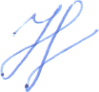 Разработчики: Ф.Ф. Беляева, преподаватель высшей квалификационной категории ГБПОУ «Свердловский областной медицинский колледж»;Е.В. Плешкова, преподаватель первой квалификационной категории ГБПОУ «Свердловский областной медицинский колледж». СодержаниеУВАЖАЕМЫЕ СТУДЕНТЫ!         В связи с переходом на дистанционное обучение с 17.03.2020г. учебный процесс, промежуточная  аттестация - экзамен  по дисциплине Анатомия и физиология человека будет проходить в  виде выполнения заданий в тестовой форме.         Для самостоятельной подготовки студентов к промежуточной  аттестации,  предлагается ознакомиться с банком тестовых заданий.         Инструкция для выполнения задания: из предложенных вариантов тестовых заданий выберите один правильный ответ.Раздел 1. Анатомия и физиология как основные естественно-научные дисциплины, изучающие структуры и механизмы, обеспечивающие жизнедеятельность   человека1. Анатомия изучает:  1. форму, строение и развитие организма  2. функции живого организма, его органов, тканей, клеток  3. взаимодействие живых организмов и их сообществ между собой и с окружающей средой  4. влияние жизни и труда на здоровье человека2. Физиология изучает:  1. форму, строение и развитие организма  2. функции живого организма, его органов, тканей, клеток  3. взаимодействие живых организмов и их сообществ между собой и с окружающей средой  4. влияние жизни и труда на здоровье человека 3. Плоскость, которая делит тело на правую и левую половины, называется:    1. фронтальная     2. сагиттальная     3. горизонтальная     4. медиальная4. Плоскость, которая делит тело на переднюю и заднюю части называется:   1. фронтальная   2. сагиттальная   3. горизонтальная   4. латеральная5. Плоскость, которая отделяет вышележащие области тела от нижележащих, называется:   1. фронтальная   2. сагиттальная   3. горизонтальная   4. медиальная6. Точка, расположенная ближе к середине тела:   1. дистальная   2. проксимальная   3. латеральная   4. медиальная7. Точка, расположенная дальше от середины тела:   1. дистальная   2. проксимальная   3. латеральная   4. медиальная8. Точка, расположенная на конечности ближе к туловищу:   1. дистальная   2. проксимальная   3. латеральная   4. медиальная9. Точка, расположенная на конечности дальше от туловища:   1. дистальная   2. проксимальная   3. латеральная   4. медиальная10. Отдел тела, включающий голову и шею:  1. каудальный  2. вентральный  3. краниальный  4. дорсальный11. Отдел тела, расположенный ниже пупка:  1. вентральный   2. каудальный  3. краниальный  4. дорсальный12. Ось, проходящая через тело человека сверху вниз:  1. сагиттальная  2. фронтальная  3. вертикальная  4. горизонтальнаяРаздел 2. Отдельные вопросы цитологии и гистологии.1. Ткань -это  1. элементарная живая система, состоящая из цитоплазмы и ядра  2. совокупность жидкостей организма, находящихся внутри него  3. общность клеток и межклеточного вещества, объединённых единством происхождения, строения, и функции  4. общность клеток, имеющих различное происхождение, обладающих способностью к фагоцитозу2. Классификация тканей по группам:  1. эпителиальная, соединительная, мышечная, нервная  2. защитная, обменная, секреторная  3. защитная, опорная, трофическая, пластическая  4. опорная, обменная, защитная3. Различают виды эпителия:  1. покровный, железистый  2. коллагеновый, эластический  3. гиалиновый, эластический, волокнистый  4. гладкий, поперечнополосатый4. Однослойный плоский эпителий содержат:  1. почки  2. мышцы  3. сосуды  4. желудок5. Многослойный плоский ороговевающий эпителий содержат:  1. почки  2. желудок  3. сосуды  4. кожа6. Мерцательный эпителий встречается в:  1. пищеводе  2. матке  3. сосудах  4. бронхах7. Рыхлая волокнистая соединительная ткань содержит волокна:  1. покровные, железистые  2. коллагеновые, эластические  3. гиалиновые, эластические, волокнистые  4. гладкие, поперечнополосатые8. Различают е виды хряща:  1. покровный, железистый  2. коллагеновый, эластический  3. гиалиновый, эластический, волокнистый  4. гладкий, поперечнополосатый9. Кровь и лимфа относятся к виду тканей:      1. эпителиальным  2. соединительным  3. мышечным  4. нервной10. Не относится к разновидностям мышечной ткани:  1. гладкая  2. плоская  3. поперечнополосатая скелетная  4. поперечнополосатая сердечная11. Для гладкой мышечной ткани характерно:  1. сокращается произвольно  2. сокращается непроизвольно  3. из неё состоят мышцы конечностей  4. из неё состоит миокард12. Для поперечнополосатой скелетной мышечной ткани характерно:  1. сокращается произвольно  2. сокращается непроизвольно  3. из неё состоит стенка желудка  4. из неё состоит миокард 13. Поперечнополосатая сердечная мышечная ткань:  1. сокращается произвольно  2. хорошо регенерирует  3. плохо регенерирует  4. не регенерирует14. Для нервной ткани Не характерно наличие:  1. нейроцитов  2. астроцитов  3. эпендимоцитов  4. ретикулоцитовРаздел 3. Анатомо-физиологические особенности органов движения и опоры. Остеология. Миология.Тема 3.1 Кости и топография черепа1. Под каким номером на рисунке обозначена суставная полость?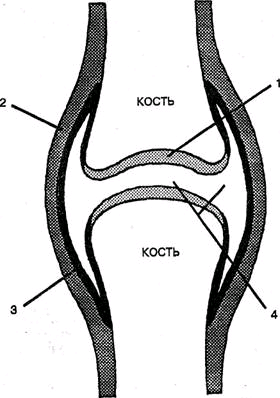  1. номер 1  2. номер 2  3. номер 3  4. номер 42. Под каким номером на рисунке трубчатой кости отмечен метафиз?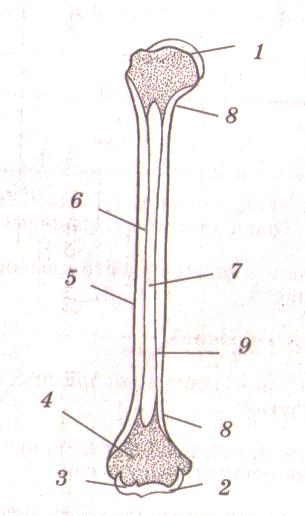   1. номер 1  2. номер 7  3. номер 8  4. номер 93. Кость растет в толщину у детей за счет:        1.  надкостницы        2.  компактного вещества        3. губчатого вещества  4. метафизарного хряща4. Кость растет в длину у детей за счет:  1.  надкостницы  2. компактного вещества  3. губчатого вещества  4. метафизарного хряща5. Шов между лобной и теменными костями называется:1.  чешуйчатый2.  венечный3.  сагиттальный4.  ламбдовидный6. Турецкое седло находится:1. на клиновидной кости2. на височной кости3. на решетчатой кости4. на лобной кости7. Пирамида находится:1. на клиновидной кости2. на височной кости3. на решетчатой кости4. на лобной кости8. С какой костью черепа соединяется нижняя челюсть при помощи сустава?1. с височной костью2. со скуловой костью3. с верхней челюстью4. с теменной костью9. Воздухоносная пазуха имеется:1. в теменной кости2. в затылочной кости3. в скуловой кости 4. в клиновидной кости      10 Гайморова пазуха расположена:  1. в верхней челюсти  2. в решётчатой кости  3. в лобной кости  4. в клиновидной кости     11. Сонный канал имеет:1. височная кость2. затылочная кость3. клиновидная кость4. решетчатая кость     12. Твёрдое нёбо образовано: 1. верхней челюстью и нижней челюстью2. верхнечелюстными костями 3. нижней челюстью4. клиновидной и решётчатой костями    13.  Перегородка носа образована:  1. клиновидной костью  2. решетчатой костью и сошником  3. клиновидной костью и сошником   4. верхней челюстью    14. Большой родничок полностью зарастает:  1.  ко 2 месяцу   2. на втором году жизни  3. к 6 месяцам  4. к 6 годам15. Какая кость изображена на рисунке?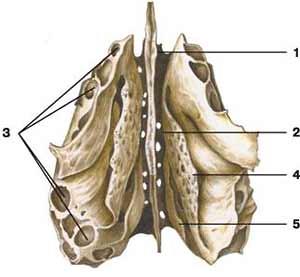   1. небная  2. скуловая  3. решетчатая  4. сошник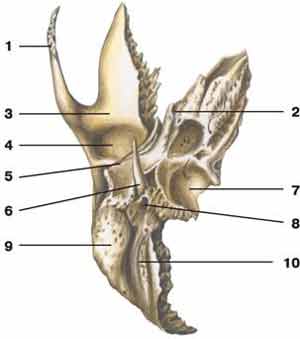 16.  Какая кость изображена на рисунке? 1. височная 2. решетчатая 3. клиновидная 4. скуловая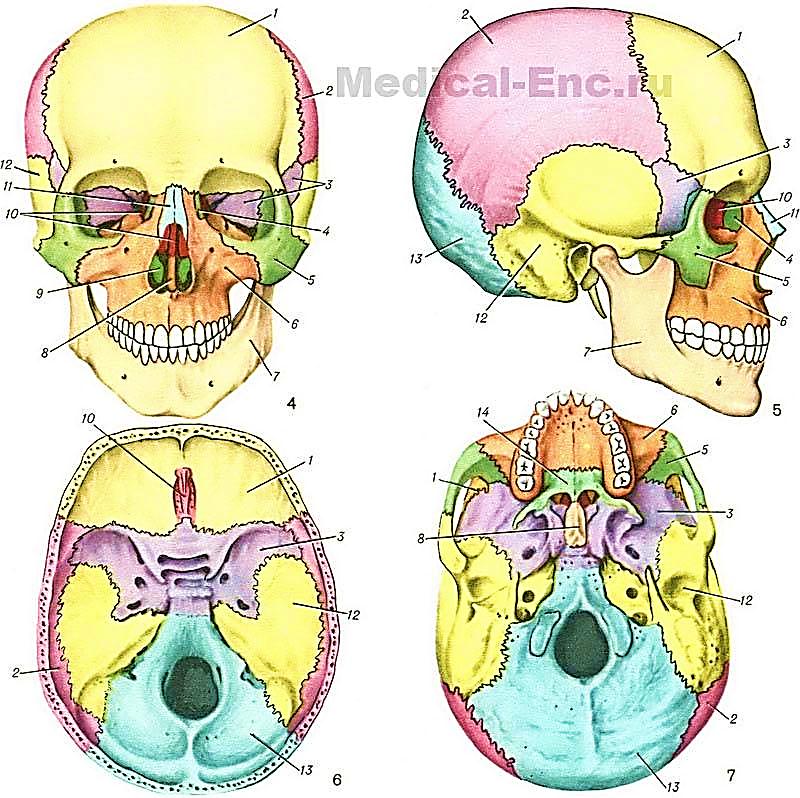 17. Какой цифрой на рисунке обозначена клиновидная кость? 1. номер 12 2. номер 3 3. номер 4 4. номер 1018. Линия, отделяющая мозговой отдел черепа от лицевого Не проходит через:1. скуловую дугу2. нижнюю выйную линию3. наружный затылочный выступ4. надглазничный крайТема 3.2. Анатомо - функциональные особенности скелета туловища. 1. В грудном отделе позвоночника:  1. 33 позвонка  2. 5 позвонков  3. 7 позвонков  4. 12 позвонков2. Первый шейный позвонок называется:  1. осевой позвонок  2. выступающий позвонок  3. мыс  4. атлант3. Два соседних позвонка соединяются между собой при помощи:  1. межпозвоночного диска  2. атланто-затылочного сустава  3. реберно-поперечного сустава  4. сустава головки ребра4. Какие группы рёбер различают?  1. истинные, ложные, колеблющиеся  2. истинные, ложные, непостоянные  3. истинные, ложные, дополнительные  4. истинные, ложные, добавочные5. Позвонок,  какого отдела позвоночника изображен на рисунке?  1. шейного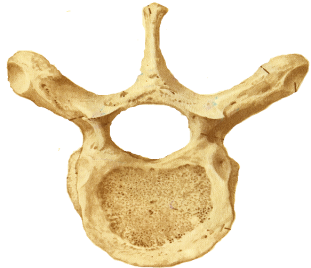   2. грудного  3. поясничного  4. крестцового6.  Позвонок,  какого отдела позвоночника изображен 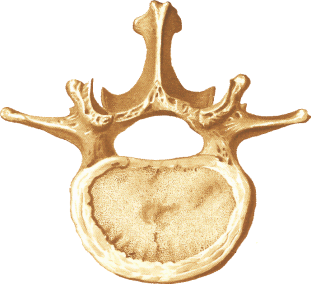 на рисунке?  1. поясничного   2. грудного                           3. шейного  4. крестцового7. Что из перечисленного характерно только для шейных позвонков?1. наличие тела2. отверстия в  поперечных отростках3. наличие дуги4. наличие суставных отростков8. Желтая связка позвоночника соединяет:1. дуги позвонков2. верхние суставные отростки 3. остистые отростки4. нижние суставные отростки9. Какое ребро сочленяется с грудиной синхондрозом?1. первое2. второе3. пятое4. седьмое10. Какое ребро относится к группе ложных?1. первое2. четвертое3. восьмое4. двенадцатое11. Какой изгиб позвоночника формируется в последнюю очередь?1. шейный лордоз2. грудной кифоз3. поясничный лордоз4. крестцовый кифоз12. Сращением,  каких отростков крестцовых позвонков образован срединный крестцовый гребень?1. поперечных2. остистых3. верхних суставных4. нижних суставных13. Какие пары ребер образуют реберную дугу?1.  6, 7, 8 2. 7, 8, 9 3. 8, 9, 104. 10, 11, 1214. Что Не проходит через верхнюю апертуру грудной клетки?1. сосуды2. блуждающий нерв3. гортань 4. пищевод15. Какой сустав является по форме цилиндрическим?1. атланто-затылочный2. атланто-осевой3. сустав головки ребра4. реберно-поперечныйТема  3.4. Анатомо-функциональные  особенности скелетаверхних и нижних конечностей.1. К костям пояса верхней конечности относятся:  1. ключица, лопатка, плечевая кость, лучевая кость, локтевая кость, кости кисти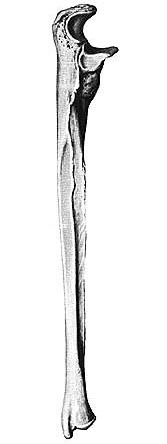   2. плечевая кость, лучевая кость, локтевая кость, кости кисти  3. ключица, лопатка  4. кости кисти2. Какая кость изображена на рисунке?  1. лучевая кость  2. локтевая кость  3. большеберцовая кость  4. малоберцовая кость3. Как называется сустав между лучевой костью и костями запястья?    1. плечелучевой сустав  2. плечелоктевой сустав  3. лучезапястный сустав  4. среднезапястный сустав4. Как называется сустав между лопаткой и плечевой костью?  1. акромиально-ключичный сустав  2. грудино-ключичный сустав  3. плечевой сустав  4. плечелучевой сустав5. Как называется сустав между плечевой костью и костями предплечья?   1. плечелучевой сустав  2. плечелоктевой сустав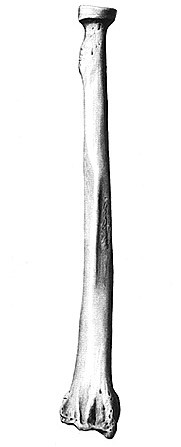   3. плечевой сустав  4. локтевой сустав6. Какая кость изображена на рисунке?  1. лучевая кость  2. локтевая кость  3. большеберцовая кость  4. малоберцовая кость7. Анатомическая шейка плечевой кости находится:1. сразу ниже головки2. ниже большого и малого бугорков3. ниже дельтовидной бугристости4. выше надмыщелков8. Лучевая кость по отношению к локтевой кости расположена:1. медиально2. латерально3. спереди4. сзади9. Какие кости относятся к костям пояса нижней конечности?  1. тазовая кость  2. тазовая кость, бедренная кость, надколенник, большеберцовая кость,       малоберцовая кость,   кости стопы  3. тазовая кость, бедренная кость, большеберцовая кость,       малоберцовая кость, кости стопы  4. бедренная кость, надколенник, большеберцовая кость,       малоберцовая кость, кости стопы10. Как называется сустав между тазовой костью и бедренной?  1. межберцовый сустав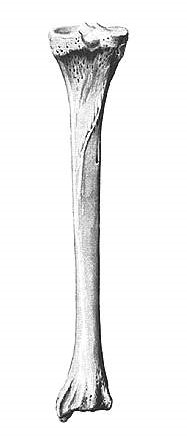   2. тазобедренный сустав  3. крестцово-подвздошный сустав  4. лобковый симфиз11. Какая кость изображена на рисунке?  1. лучевая кость  2. локтевая кость  3. большеберцовая кость  4. малоберцовая кость12. Как называется сустав между бедренной костью, большеберцовой костью и надколенником?  1. межберцовый сустав  2. тазобедренный сустав  3. голеностопный  4. коленный сустав13. Как называется сустав между большеберцовой костью, малоберцовой костью и таранной костью? 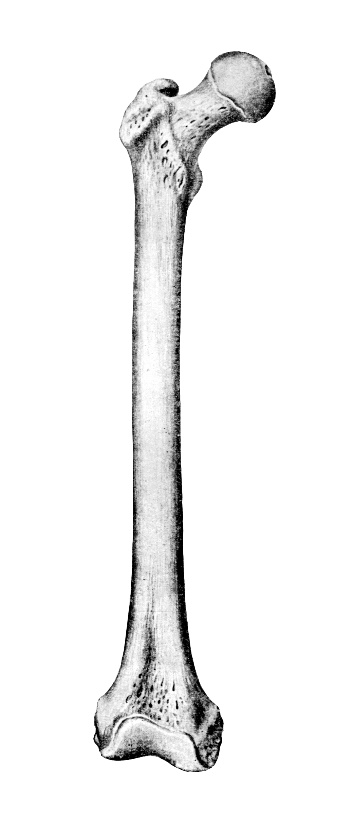   1. межберцовый сустав  2. голеностопный сустав  3. подтаранный сустав  4. коленный сустав14. Какая кость изображена на рисунке?  1. бедренная   2. большеберцовая  3. плечевая  4. локтевая15. Укажите особенности женского таза:  1. крылья подвздошных костей развернуты, подлобковый угол тупой  2. форма входа в малый таз "карточное сердце", подлобковый угол острый  3. мыс крестца выступает, полость малого таза небольшая  4. крестец длинный и узкий, крылья подвздошных костей расположены вертикально16. Какими костями являются кости предплюсны по классификации?  1. трубчатыми  2. губчатыми  3. плоскими  4. смешанными17. Какое анатомическое образование не является обязательным элементом сустава?1. суставная поверхность2. суставная полость3. суставная капсула4. суставная губа18. Локтевой сустав является: 1. многоосным 2. сложным 3. малоподвижным 4. чашеобразным19. Плечелоктевой сустав по форме суставных поверхностей относится к:1. шаровидным2. элипсовидным3. плоским4. блоковидным20. Лучезапястный сустав по форме является:1. шаровидным2. эллипсовидным3. мыщелковым4. блоковидным 21. Какой из перечисленных суставов относится к чашеобразным (по форме суставных поверхностей)?1. коленный2. тазобедренный3. голеностопный4. плечевой22. Вертлужную впадину для сочленения с головкой бедренной кости образуют:1. крыло подвздошной кости2. ветви лобковой кости3. седалищный бугор4. тела названных трёх костейТема 3.5. Общие вопросы миологии.  Мышцы головы и шеи.1. Как называется соединительнотканная оболочка мышцы?    1. синовиальная сумка    2. брыжейка    3. фасция    4. влагалище сухожилия2.  К вспомогательному аппарату мышц Не относятся:    1. Влагалища сухожилий    2. Сухожилия    3. Синовиальные сумки    4. Сесамовидные кости.3.  Мышцы, выполняющие одно и то же движение и мышцы противоположные друг другу по действию  - это соответственно мышцы:   1. Двусуставные и многосуставные   2. Многосуставные и двусуставные   3. Синергисты и антагонисты   4. Антагонисты и синергисты4.  Скелетная мускулатура образована тканью:  1. гладкой мышечной  2. поперечнополосатой   3. соединительной  4. эпителиальной5. Сухожилия мышц состоят из:   1. рыхлой волокнистой соединительной ткани   2. плотной волокнистой соединительной ткани   3.  хрящевой ткани   4. костной ткани6.  Какая мышца поднимает нижнюю челюсть?   1. большая скуловая мышца   2. латеральная крыловидная мышца   3. жевательная мышца   4. челюстно-подъязычная мышца7.  Какая мышца опускает нижнюю челюсть?   1. большая скуловая мышца   2. латеральная крыловидная мышца   3. жевательная мышца   4. челюстно-подъязычная мышца8.  К группе поверхностных мышц шеи относится мышца:   1. грудино-ключично-сосцевидная   2. передняя лестничная мышца   3. ременная мышца шеи   4. латеральная крыловидная мышца9.  Поднимают I и II ребра, а при фиксированных ребрах сгибают шейную часть  позвоночника кпереди:   1. Надподъязычные мышцы   2. Подподъязычные мышцы   3. Лестничные мышцы   4. Подкожная мышца шеи 10.  В группу глубоких мышц шеи входят:   1. Лестничные мышцы   2. Надподъязычные мышцы   3. Подподъязычные мышцы   4. Ременные мышцы головы и шеиТема 3.6. Мышцы туловища1.  К поверхностным мышцам спины относится:    1. Ременная мышца головы    2. Ременная мышца шеи    3. Широчайшая мышца спины    4. Мышца, выпрямляющая позвоночник 2. К глубоким мышцам спины относится:    1. большая ромбовидная мышца    2. трапециевидная мышца    3. широчайшая мышца спины    4. мышца, выпрямляющая позвоночник3. К поверхностным мышцам груди относится:   1. большая грудная мышца   2. диафрагма   3. наружные межрёберные мышцы   4. внутренние межрёберные мышцы4.  К глубоким мышцам груди относится:   1. большая грудная мышца   2. малая грудная мышца   3. наружные межрёберные мышцы   4. передняя зубчатая мышца5. Тянет плечевой пояс вниз и вперед, при фиксированной лопатке поднимает ребра мышца:1. передняя зубчатая2. подключичная3. большая грудная4. малая грудная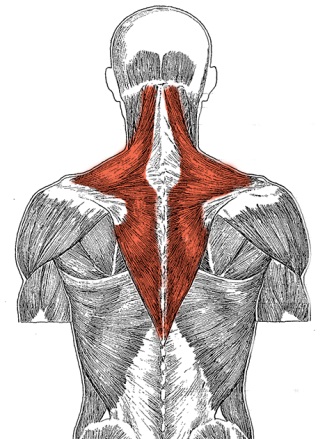 6. Как называется мышца, которая выделена на рисунке? 1. большая ромбовидная мышца  2. трапециевидная мышца  3. широчайшая мышца спины 4. мышца, выпрямляющая позвоночник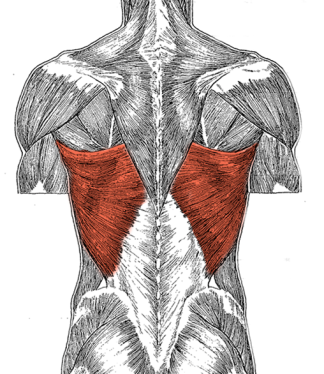 7. Как называется мышца, которая выделена на рисунке?    1. большая ромбовидная мышца    2. трапециевидная мышца    3. широчайшая мышца спины    4. мышца, выпрямляющая позвоночник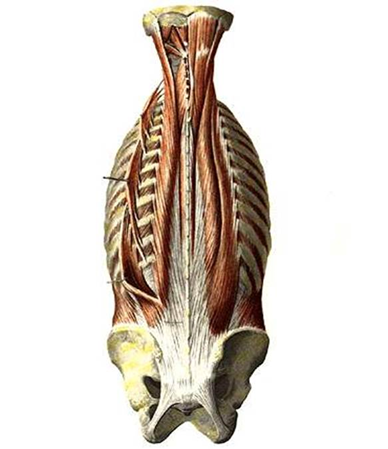 8. Как называется мышца, которая выделена на рисунке?    1. большая ромбовидная мышца    2. трапециевидная мышца    3. широчайшая мышца спины    4. мышца, выпрямляющая позвоночник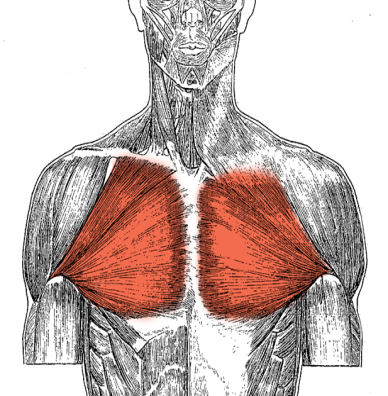 9. Как называется мышца, которая выделена на рисунке?   1. большая грудная мышца   2. малая грудная мышца   3. подключичная мышца   4. передняя зубчатая мышца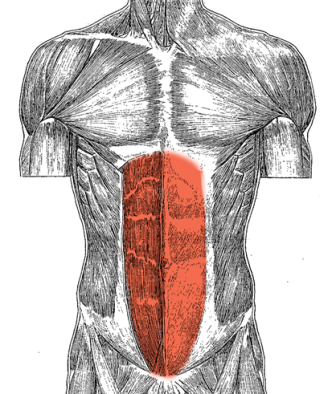       10. Как называется мышца, которая выделена на рисунке?   1. поперечная мышца живота   2. прямая мышца живота   3. наружная косая мышца живота   4. внутренняя косая мышца живота11. Наиболее поверхностно располагается мышца живота:   1. Прямая мышца живота   2. Внутренняя косая мышца живота   3. Наружная косая мышца живота   4. Поперечная мышца живота12.  Наиболее глубоко располагается мышца живота:   1. Прямая мышца живота   2. Внутренняя косая мышца живота   3. Наружная косая мышца живота   4. Поперечная мышца живота13.  В образовании задней стенки живота главное участие принимает:   1. Наружная косая мышца живота   2. Поперечная мышца живота   3. Квадратная мышца поясницы   4. Прямая мышца живота14.  Главной дыхательной мышцей является:   1. Большая грудная мышца   2. Диафрагма    3. Передняя зубчатая мышца   4. Малая грудная мышца15.  Опускают ребра, участвуя в акте выдоха, мышцы груди:   1. Наружные межреберные   2. Внутренние межреберные   3. Передняя зубчатая мышца   4. Подключичная мышца.16.  Поднимают ребра, участвуя в акте вдоха, глубокие мышцы груди:   1. Наружные межреберные   2. Внутренние межреберные   3. Поперечная мышца груди   4. Подреберные.17. Не является слабым местом передней брюшной стенки:   1. Паховый канал   2. Белая линия живота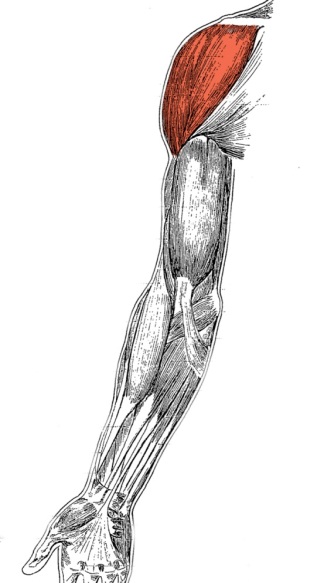    3. Сухожильные перемычки прямой мышцы живота   4. Пупочное кольцо18. Как называется мышца, которая выделена на рисунке? 1. двуглавая мышца плеча2. трёхглавая мышца плеча3. дельтовидная мышца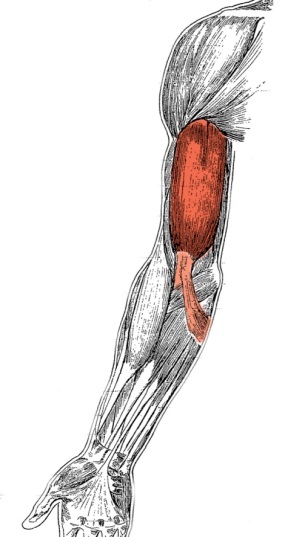 4. плечевая мышца19. Как называется мышца, которая выделена на рисунке?1. двуглавая мышца плеча2. трёхглавая мышца плеча3. дельтовидная мышца4. плечевая мышца20.  В сухожильном центре диафрагмы справа имеется отверстие:1. Аортальное2. Нижней полой вены3. Пищеводное4. Грудного (лимфатического) протока.21.  В диафрагме нет отдельного специального отверстия для прохода:   1. Аорты   2. Нижней полой вены   3. Пищевода   4. Грудного (лимфатического) протока.22. Какие группы мышц различают на плече?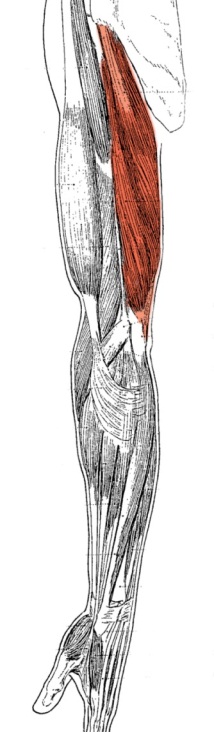   1. передняя группа (сгибатели), задняя группа (разгибатели)  2. передняя, задняя, медиальная группы  3. передняя, задняя, латеральная группы  4. пронаторы, супинаторы23. Как называется мышца, которая выделена на рисунке?1. двуглавая мышца плеча2. трёхглавая мышца плеча3. дельтовидная мышца4. плечевая мышца24. Какие группы мышц различают на предплечье?  1. передняя группа (сгибатели), задняя группа (разгибатели)  2. передняя, задняя, медиальная группы  3. передняя, задняя, латеральная группы  4. пронаторы, супинаторы25. Какие группы мышц различают на бедре?  1. передняя группа (сгибатели), задняя группа (разгибатели)  2. передняя, задняя, медиальная группы  3. передняя, задняя, латеральная группы  4. пронаторы, супинаторы26. Какие группы мышц различают на голени?  1. передняя группа (сгибатели), задняя группа (разгибатели)  2. передняя, задняя, медиальная группы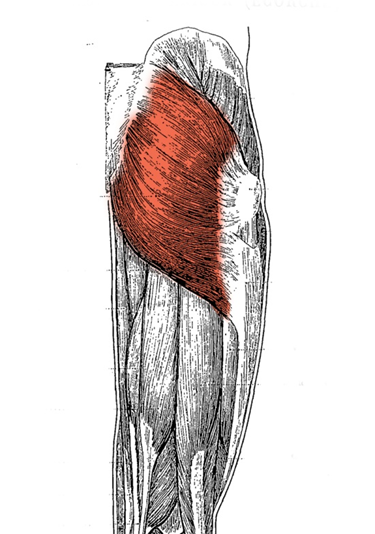   3. передняя, задняя, латеральная группы  4. пронаторы, супинаторы27. Как называется мышца, которая выделена на рисунке?1. четырёхглавая мышца бедра2.  большая ягодичная мышца3. средняя ягодичная мышца4. малая ягодичная мышца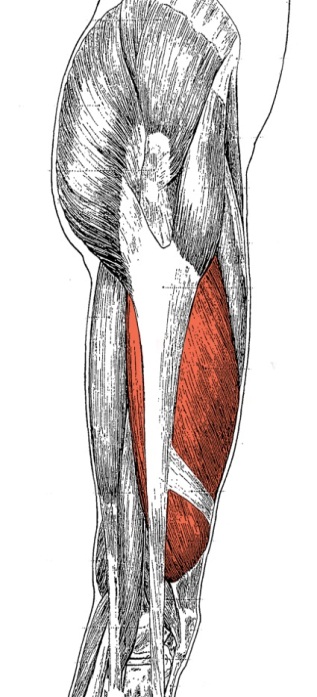 28. Как называется мышца, которая выделена на рисунке?1. четырёхглавая мышца бедра2.  большая ягодичная мышца3. средняя ягодичная мышца4. малая ягодичная мышца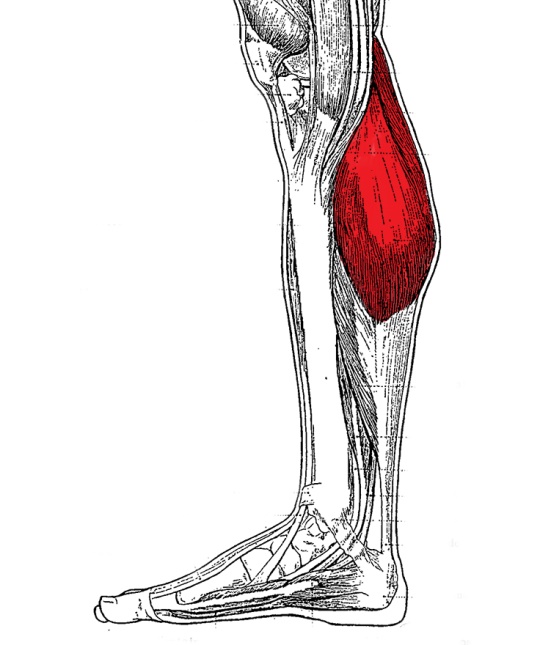 29. Как называется мышца, которая выделена на рисунке?1. четырёхглавая мышца бедра2. икроножная мышца3. передняя большеберцовая мышца4. задняя большеберцовая мышцаРаздел 4. Анатомо-физиологические особенности системы органов  дыхания.Тема 4.1. Анатомо-физиологические особенности  дыхательных путей1. Воздухопроводящую функцию в дыхательной системе выполняют:  1. придаточные пазухи носа  2. слуховая труба  3. легкие  4. трахея и бронхи.2. Газообменную функцию в дыхательной системе выполняют:1. придаточные пазухи носа2. слуховая труба3. легкие4. трахея и бронхи.3. Зелёной стрелкой на рисунке отмечена: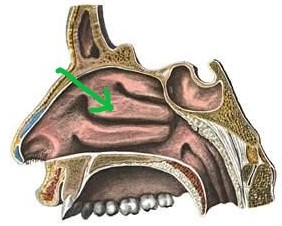   1. верхняя носовая раковина  2. средняя носовая раковина  3. нижняя носовая раковина  4. перегородка носа4. С каким органом сообщается полость носа при помощи хоан?  1. с глоткой  2. с гортанью  3. с пищеводом  4. с ротовой полостью5. Каким эпителием выстлана полость носа?  1. плоским  2. кубическим  3. цилиндрическим  4. мерцательным6. Средний носовой ход расположен:   1. по обе стороны носовой перегородки.   2. между нижней и средней носовыми раковинами.   3. в области преддверия полости носа.   4. между верхней и нижней носовыми раковинами7. Верхнечелюстная пазуха (Гайморова) открывается:   1.   в носовую полость   2.   в глотку   3.   в ротовую полость   4.   пазуха замкнутая, ни с чем не сообщается8.  Из эластической хрящевой ткани состоит:     1.   перстневидный хрящ     2.   щитовидный хрящ.     3.   надгортанник.     4.   черпаловидный хрящ9. К парным хрящам гортани относится хрящ:     1.   перстневидный хрящ     2.   щитовидный хрящ.     3.   надгортанник.     4.   черпаловидный хрящ10. Гортань проецируется на позвоночнике на уровне:    1. IV-VI шейных позвонков    2. IV-VI грудных позвонков        3. II-III шейных позвонков    4.  II-III грудных позвонков      11. На каком уровне начинается трахея?  1.  на уровне нижнего края VI шейного позвонка  2. на уровне V грудного позвонка  3. на уровне I шейного позвонка  4. на уровне I грудного позвонка12. Трахея делится на правый и левый бронх на уровне:  1.  IV грудного позвонка  2.  V грудного позвонка  3.  VII шейного позвонка  4.  X грудного позвонка13. Бифуркация трахеи это:  1.  переход  гортани в трахею  2.  деление трахеи на бронхи  3.  попадание  воздуха в плевральную полость  4.  сужение трахеи14. Левый главный бронх делится на:  1.  Две ветви.  2.  Три ветви.  3.  Семь ветвей.  4. 10 ветвей.15. Правый главный бронх делится на:     1.   Две ветви.     2.   Три ветви.     3.   Семь ветвей.     4.   10 ветвей16. Главный  бронх является  бронхом:  1.  1 порядка  2.  2 порядка  3.  3 порядка  4.  4 порядка     17. Долевой   бронх является  бронхом: 1.  1 порядка  2.  2 порядка  3.  3 порядка  4.  4 порядка 18. Бронх  3 порядка  является:  1.главным  2.долевым  3.сегментарным  4.субсегментарным19. Дыхательные пути никогда не спадаются благодаря:  1.наличию  хрящевой основы в их  стенках  2.давлению воздуха   3.наличию мощной подслизистой оболочки  4.наличию мерцательного эпителия       20. Ворота лёгких находятся:      1. На диафрагмальной поверхности.      2. На медиальной поверхности.      3.В области верхушки лёгкого.      4. На рёберной поверхности 21. В состав корня легкого не входят:  1. главные бронхи  2. легочные вены  3. лимфатические сосуды  4. долевые бронхи22. Лёгкие покрыты:  1.  перикардом	  2.  плеврой  3.  слизистой оболочкой                                                                  4.  адвентицией23. Структурно-функциональной  единицей лёгкого является:  1. верхушка легкого                                                                     2.  сегмент  3.  доля                                                                                            4.  ацинус24.  Сурфактант легочных альвеол препятствует:   1. разлипанию  альвеол   2. понижению поверхностного натяжения альвеол   3. слипанию альвеол при выдохе   4. разрыву альвеол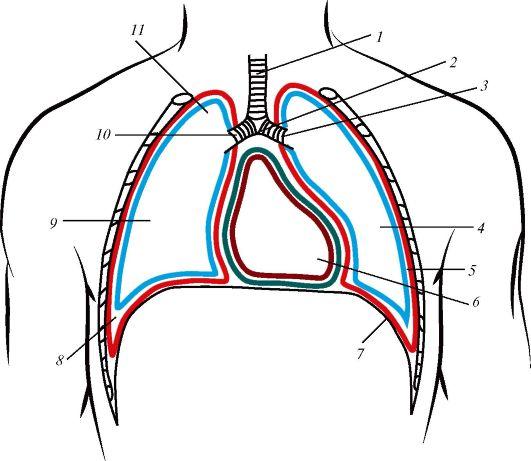 25. Каким номером обозначена на рисунке плевральная полость?     1. номер 6     2. номер 7     3. номер 8     4. номер 926. Давление в плевральной полости:   1. больше атмосферного   2. меньше атмосферного   3. равно атмосферному   4. в разные фазы дыхания разное27. Правая и левая плевральные полости сообщаются между собой:   1. да   2. нет   3. частично   4.у каждого индивидуально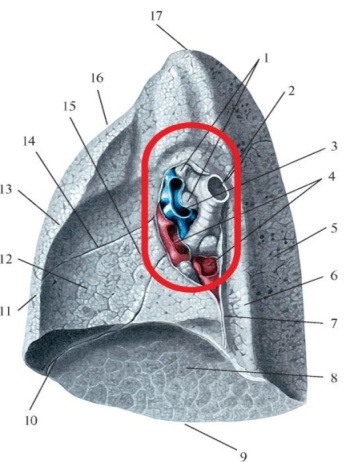 28. Какая часть лёгкого обведена на рисунке красной линией?  1. верхушка легкого                                                                     2.  средняя доля  3.  ворота лёгкого                                                                                            4.  ацинус29. Из скольких листков образована плевра:  1. из одного  2. из двух  3. из трех  4. из четырех30.  Нижняя  граница правого легкого по среднеключичной  линии идет по:1.  8 ребру     2.  6 ребру 3. 10 ребру    4.  5 ребру31.  Верхушка легких находится: 1.  на 2-3 см  выше 1 ребра2.  на 2-3 см  выше ключицы3.  на 3-4  см  выше ключицы4.  на уровне ключицы32. Слизистая оболочка брохов выстлана эпителием:1. кубическим2. цилиндрическим3. многорядным (мерцательным)4. многослойным плоским неороговевающимТема 4.2. Анатомо-физиологические особенности лёгких. Плевра. Средостение. Физиология дыхания.      1. Дыхательный объем легких составляет:    1. 1500мл    2. 500 мл    3. 1200 мл    4. 3500 мл2. Резервный объем выдоха составляет:    1. 1500мл    2. 500 мл    3. 1200 мл    4. 3500 мл3. ЧДД в минуту  у взрослого человека  в норме:      1. 13-17      2. 16-20      3. 20- 24      4. 25-284. В обычных условиях вдох осуществляется в основном за счет сокращения мышц:   1. Внутренних межреберных   2. Наружных межреберных и диафрагмы   3. Мышц живота   4. мышц плечевого пояса и шеи.5. Кислород транспортируется кровью в виде:  1. метгемоглобина  2. карбгемоглобина  3. оксигемоглобина  4. растворенным в плазме6. Углекислый газ  транспортируется кровью в виде:  1. метгемоглобина  2. карбгемоглобина  3. оксигемоглобина  4. растворенным в плазме7. Инспираторные и экспираторные нейроны дыхательного центра находятся:1. в спинном мозге2. в продолговатом мозге3. в гипоталамусе4. в коре большого мозга  8. Внешнее дыхание – это    1. газообмен между кровью и тканями    2. газообмен между атмосферным и альвеолярным воздухом    3. утилизация кислорода и выделение углекислого газа клетками    4. газообмен между альвеолярным воздухом и кровью   9. Тканевое дыхание – это1. газообмен между кровью и тканями2. газообмен между атмосферным и альвеолярным воздухом3. утилизация кислорода и выделение углекислого газа клетками4. газообмен между альвеолярным воздухом и кровью10.  Жизненная емкость легких составляет:1. 1500-2000 мл2. 300-700 мл3. 3000-4500 мл4. 6000-8000 мл11.  Плевральная полость находится между:1.  легкими и грудной клеткой2.  листками плевры3.  плеврой и сердцем4.  двумя легкими12.  Пневмоторакс - это1. попадание воздуха в плевральную полость2. попадание крови в плевральную полость3. попадание  воздуха в перикардиальную полость4. попадание воздуха в средостение        13.  Главным естественным возбудителем дыхательного центра является:           1. недостаток углекислого газа           2. избыток кислорода           3. избыток углекислого газа           4. недостаток молочной кислоты       14. Выдыхаемый воздух содержит:         1. 16,3% О2 и 4% СО2	         2. 20,94% О2 и 0,03% СО2          3. 21% О2  и  4% СО2           4. нет верного ответаРаздел 5 Анатомо-физиологические особенности систем органовкровообращения и   лимфообращения.Тема 5.1. Анатомо-физиологические особенности сердечно- сосудистой системы. Анатомия сердца.1. Какой клапан располагается между правым предсердием и правым желудочком?                                                         1. правый предсердно-желудочковый (трёхстворчатый)  2. левый предсердно-желудочковый (двухстворчатый)  3. клапан аорты  4. клапан лёгочного ствола2. Какой клапан располагается между левым предсердием и левым желудочком?                                                         1. правый предсердно-желудочковый (трёхстворчатый)  2. левый предсердно-желудочковый (двухстворчатый)  3. клапан аорты  4. клапан лёгочного ствола3. Какой клапан располагается в устье аорты?                                                         1. правый предсердно-желудочковый (трёхстворчатый)  2. левый предсердно-желудочковый (двухстворчатый)  3. клапан аорты  4. клапан лёгочного ствола4. Какой клапан располагается в устье лёгочного ствола?                                                         1. правый предсердно-желудочковый (трёхстворчатый)  2. левый предсердно-желудочковый (двухстворчатый)  3. клапан аорты  4. клапан лёгочного ствола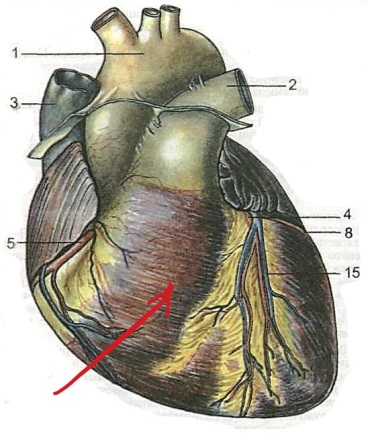 5. Какая камера сердца отмечена на рисунке красной стрелкой?  1. левое предсердие  2. левый желудочек  3. правое предсердие  4. правый желудочек7. Укажите слои стенки сердца:  1. эндокард, миокард, эпикард  2. слизистая, мышечная, адвентиция  3. эндометрий, миометрий, периметрий  4. внутренностный листок перикарда, пристеночный листок перикарда8. Эпикард — это:  1. мышечная ткань сердца  2. внутренний слой стенки сердца  3. средний слой стенки сердца  4. наружный слой стенки сердца9. Эндокард — это:  1. мышечная ткань сердца  2. внутренний слой стенки сердца  3. средний слой стенки сердца  4. наружный слой стенки сердца10. Миокард — это:  1. мышечная ткань сердца  2. внутренний слой стенки сердца  3. средний слой стенки сердца  4. наружный слой стенки сердца11. Перикард — это:  1. мышечная ткань сердца  2. внутренний слой стенки сердца  3. серозная оболочка сердца  4. наружный слой стенки сердца12.  Какой вид мышечной ткани образует мышцу сердца?  1. гладкая  2. плоская  3. поперечнополосатая скелетная  4. поперечнополосатая сердечная13.  Сердечный цикл состоит из:  1.  сокращения предсердий и желудочков  2.   сокращения предсердий, сокращения желудочков и расслабления предсердий и желудочков  3.  общего расслабления предсердий и желудочков  4.   систолы и диастолы14. Какие факторы увеличивают частоту сердечных сокращений?  1.  ионы калия  2.  ионы кальция  3. импульсы парасимпатических нервов  4. импульсы блуждающего нерва15. Какие факторы снижают частоту сердечных сокращений?  1.  адреналин  2.  тироксин  3. импульсы симпатических нервов  4. импульсы блуждающего нерва16.Какой сосуд выходит из правого желудочка:1. верхняя и нижняя полые вены2. легочной ствол3. правая и левая легочные артерии4. аорта17.Какой сосуд выходит из левого желудочка:1. аорта2 легочные артерии3. легочной ствол4. аорта18.Сколько сосудов впадает в левое предсердие:1. 2       2. 3        3. 4    4. 519.На какие сосуды делится правая и левая легочные артерии:1. долевые   2. сегментарные    3. капиллярные  4. ацинусные       20. Основание сердца направлено:	    1. вправо, вверх, кзади	         2. влево, вниз, кпереди        3. вправо, вниз, кпереди        4. влево, вниз, кзади       21. Верхушка сердца направлена:	   1. вправо, вверх, кзади	        2. влево, вниз, кпереди        3.вправо, вниз, кпереди        4. влево, вниз, кзади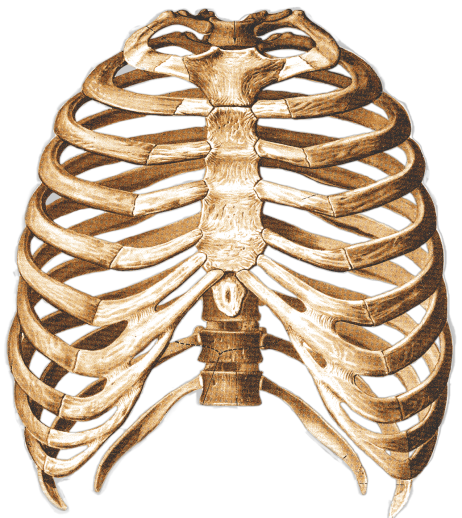       22. Какой цифрой обозначена точка аускультации          митрального клапана?  1. 1   2. 2   3. 3   4. 423. Какой цифрой обозначена точка аускультации  трикуспидального клапана? 1. 1   2. 2   3. 3   4. 423. Какой цифрой обозначена точка аускультации  аортального клапана?1. 1   2. 2   3. 3   4. 4Тема 5.2. Сосуды малого  круга кровообращения. Кровообращение плода.1. Малый круг кровообращения начинается:1. в правом предсердии2. в правом желудочке3. в левом предсердии 4. в левом желудочке2. Малый круг кровообращения заканчивается:1. в правом предсердии2. в правом желудочке3. в левом предсердии 4. в левом желудочке3.  Венозная кровь насыщается О2 в:  1.  левом желудочке  2.  правом желудочке  3.  капиллярах  малого круга кровообращения  4.  капиллярах  большого круга кровообращения4. Артериальная кровь насыщается СО2 в:  1.  левом желудочке  2.  левом предсердии  3.  капиллярах  малого круга кровообращения  4.  капиллярах  большого круга кровообращения5.  Артерии малого круга кровообращения - это сосуды, несущие:  1.  артериальную кровь от сердца  2.  венозную кровь к сердцу  3. артериальную кровь к органам  4. венозную кровь к легким6.  Вены малого круга кровообращения - это сосуды, несущие:  1.  венозную кровь к сердцу  2.  артериальную кровь к сердцу  3. венозную кровь к легким  4. венозную кровь от органов7. Сосуд, относящийся к малому кругу кровообращения:1) верхняя полая вена 2) нижняя полая вена3) аорта4) легочный ствол7. У плода в правом предсердии кровь:1. венозная2. артериальная3. смешанная4. нет верного ответа8. После рождения плода в артериальную связку превращается:1. Аранциев проток2. Боталлов проток3. пупочная вена4. пупочные артерииТема 5.3. Артерии и вены большого круга кровообращения.Особенности коронарного кровообращения1. Назовите части аорты:  1.  шейная, грудная, брюшная части  2.  восходящая часть, дуга, нисходящая часть  3.  верхняя, нижняя  4.  грудная часть, поясничная часть 2. Какие сосуды отходят от восходящей части аорты?  1.  лёгочные артерии  2.  правая и левая венечные артерии  3.  плечеголовной ствол, левая общая сонная артерия, левая подключичная артерия  4.  правая и левая подвздошные артерии3. Какие сосуды отходят от дуги аорты?  1.  лёгочные артерии  2.  правая и левая венечные артерии  3.  плечеголовной ствол, левая общая сонная артерия, левая подключичная артерия  4.  правая и левая подвздошные артерии4. От какой артерии берёт начало позвоночная артерия?  1. от аорты  2. от подключичной артерии  3. от общей сонной артерии  4. от плечеголовного ствола5. Внутренняя сонная артерия кровоснабжает:  1. полость глазницы, полость рта, полость носа  2. головной мозг, орган зрения  3. гортань, глотку, щитовидную железу  4. мягкие ткани лица и свода черепа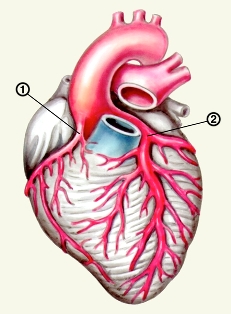 6. Какие артерии отмечены на рисунке номерами 1 и 2?  1.  лёгочные артерии  2.  правая и левая венечные артерии  3.  пристеночные и внутренностные ветви  4.  правая и левая подвздошные артерии7. От грудной части аорты кровоснабжаются:  1.  сердце, бронхи, пищевод, перикард, тимус  2. бронхи, пищевод, перикард, тимус  3. печень, желудок, селезёнка  4. тонкая и толстая кишки.8. Какие артерии кровоснабжают непарные органы брюшной полости?  1. чревный ствол, верхняя и нижняя брыжеечные артерии  2.  наружная подвздошная артерия  3. внутренняя подвздошная артерия  4. почечные, надпочечниковые, яичковые (яичниковые) артерии9. Какие артерии кровоснабжают парные органы брюшной полости?  1. чревный ствол, верхняя и нижняя брыжеечные артерии  2.  наружная подвздошная артерия  3. внутренняя подвздошная артерия  4. почечные, надпочечниковые, яичковые (яичниковые) артерии10. Какая ветвь брюшной аорты кровоснабжает печень, желудок, селезёнку?  1.  верхняя брыжеечная артерия  2.  чревный ствол  3.  нижняя брыжеечная артерия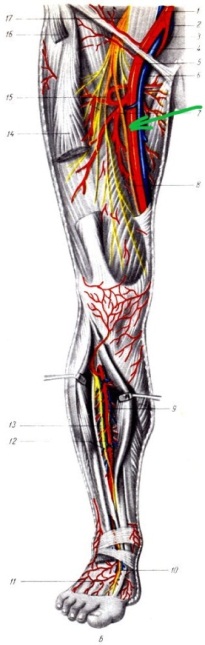   4.  общая подвздошная артерия11. Как называется артерия, отмеченная на рисунке зелёной стрелкой?   1. общая подвздошная  2. наружная подвздошная  3.бедренная  4. передняя большеберцовая12. Позвоночная артерия является ветвью артерии: 1.  наружной сонной                              2.  внутренней сонной 3.  подмышечной                                    4.  подключичной13. К парным внутренностным ветвям брюшной аорты относятся: 1.  чревный ствол                                  2.  верхняя брыжеечная артерия 3.  нижняя брыжеечная артерия         4.  почечная артерия14. К непарным внутренностным ветвям брюшной аорты относятся артерии:1. верхняя брыжеечная                         2. почечные 3. поясничные                                        4. надпочечниковые15. Виллизиев круг образован ветвями артерии:1. позвоночной, внутренней сонной2. подключичной, позвоночной3. внутренней сонной, наружной сонной4. наружной сонной16. Артерия, участвующая в кровоснабжении органов малого таза:1. бедренная2. общая сонная3. внутренняя подвздошная4.  наружная подвздошная17. В ворота, какого органа входит воротная вена?  1. в ворота селезёнки   2. в ворота лёгкого  3. в ворота почки  4. в ворота печени18. Воротная вена собирает кровь от органов:  1. от желудка, тонкой и толстой кишок, поджелудочной железы, селезёнки  2. от печени  3. от селезёнки  4. от почек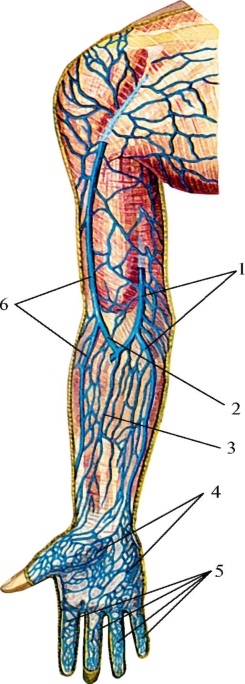 19. Как называется вена, отмеченная на рисунке номером 6?   1. латеральная подкожная вена руки  2. медиальная подкожная вена руки  3. промежуточная вена предплечья  4. плечевая вена20. В какую вену оттекает кровь из органов головы и шеи?  1. в яремную  2. в подключичную  3. в подмышечную  4.в полунепарную21. Верхнюю полую вену образуют:  1. верхняя и нижняя полые вены  2. правая и левая плечеголовные вены  3. верхняя и нижняя брыжеечные вены, селезеночная вена  4. правая и левая общие подвздошные вены22. Внечерепными ветвями внутренней яремной вены являются:1. задняя ушная2. лицевая3. передняя яремная4. затылочная23. Внутричерепными ветвями внутренней яремной вены являются:1. вены лабиринта2. глоточная3. язычная4. позвоночная24. Нижняя полая вена образуется на уровне поясничного позвонка:1. 22. 33. 4-54. 5-7       25. Венозная кровь находится:        1. в артериях большого круга кровообращения2. в венах большого круга кровообращения3. в артериях малого круга кровообращения4.в венах малого круга кровообращения       26. В нижнюю полую вену впадают:1. печеночные вены2. почечные и надпочечниковые3. желудочная 4. селезеночная27. Основным венозным сосудом, собирающим кровь из вен головы и шеи, является вена:1. передняя яремная                            2. наружная яремная 3. внутренняя яремная                         4. лицевая28.  Латеральная подкожная вена руки впадает в вену: 1.  подмышечную                                   2.  подключичную 3.  плечеголовную                                  4.  в одну из плечевых вен 29.   Медиальная подкожная вена руки впадает в вену: 1.  подмышечную                                   2.  плечеголовную 3.  в одну из плечевых вен                     4.  подключичную30.   Продолжением бедренной вены является вена:1. наружная подвздошная                          2. внутренняя подвздошная 3. общая подвздошная                                4. нижняя полая вена 31.   Большая подкожная вена ноги впадает вену:1. внутреннюю подвздошную                    2. наружную подвздошную 3. подключичную                                        4. бедренную 32.   Малая подкожная вена ноги впадает в вену:1. переднюю большеберцовую                 2. заднюю большеберцовую3. подколенную                                          4. бедренную33. Продолжением бедренной вены является вена:. наружная подвздошная 2. внутренняя подвздошная 3. общая подвздошная 4. нижняя полая вена Тема 5.4. Физиология сердечно – сосудистой системы 1.  Сердечный цикл состоит из:  1.  сокращения предсердий и желудочков  2.   сокращения предсердий, сокращения желудочков и расслабления предсердий и желудочков  3.  общего расслабления предсердий и желудочков  4.   систолы и диастолы2. Первая фаза цикла сердечной деятельности характеризуется:1. систолой предсердий, диастолой желудочков2. систолой желудочков, диастолой предсердий3. систолой предсердий и желудочков4. диастолой предсердий и желудочков3. Вторая  фаза цикла сердечной деятельности характеризуется:1. систолой предсердий, диастолой желудочков2. систолой желудочков, диастолой предсердий3. систолой предсердий и желудочков4. диастолой предсердий и желудочков4. Третья фаза цикла сердечной деятельности характеризуется:1. систолой предсердий, диастолой желудочков2. систолой желудочков, диастолой предсердий3. систолой предсердий и желудочков4. диастолой предсердий и желудочков5. Какие факторы увеличивают частоту сердечных сокращений?  1.  ионы калия  2.  ионы кальция  3. импульсы парасимпатических нервов  4. импульсы блуждающего нерва6. Какие факторы снижают частоту сердечных сокращений?  1.  адреналин  2.  тироксин  3. импульсы симпатических нервов  4. импульсы блуждающего нерва7.  В каком отделе головного мозга расположен сосудодвигательный центр?  1.  в среднем мозге  2.  в мосте  3. в продолговатом мозге  4. в промежуточном мозге8. Какие факторы понижают артериальное давление?  1. адреналин  2. ангиотензин  3. тироксин  4. импульсы парасимпатических нервов9. Пульсацию, какой артерии на запястье прощупывают при определении пульса?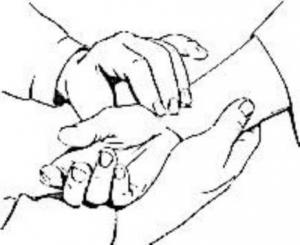   1. локтевой  2. лучевой  3. плечевой  4. подмышечной10.Где находится синусно-предсердный узел?1. в месте впадения верхней полой вены в правое предсердие2. между правым и левым желудочкам3. в левом предсердии4. рядом с аортой11.Где находится предсердно-желудочковый узел?1. в месте впадения правого предсердия в правый желудочек2. в месте впадения верхней полой вены в правое предсердие3. в левом предсердии4. рядом с аортой12. Основным водителем ритма сердца является:1. волокна Пуркинье2. предсердно-желудочковый узел3. пучок Гиса4. синусно-предсердный узел13. В условиях покоя нормальной частотой сердечных сокращений является число сокращений в минуту? 1.   30-60 2.   60-80 3.   90-120 4.   120-150 14. Тахикардией называется частоту сердечных сокращений в минуту:         1.  60-70  2.  70-80  3.  80-90  4.  более 90   15.  Брадикардией  называют частоту сердечных сокращений в минуту: 1.   менее 60 2.   60-70 3.   70-80 4.   80-90 16.    Систола предсердий длится:1. 01-015 с2. 0,15-0,2 с 3. 0,2-0,25 с 4. 0,25-0,3 с 17.   Систола желудочков длится:1. 0,1 с2. 0,2 с 3. 0,3 с 4. 0,4 с18.   Диастола предсердий длится:1. 0,55-0,6 с2. 0,6-0,65 с 3. 0,65-0,7 с 4. 0,7-0,75 с19.   Диастола желудочков длится:1. 0,4-0,45 с2. 0,45-0,5 с 3. 0,5-0,55 с 4. 0,55-0,6 с20.   Общая пауза сердца при частоте 70 сокращений в минуту длится:1. 0,2 с 2 . 0,3 с 3. 0,4 с 4. 0,5 с 21.  В происхождении I тона сердца главного участие принимают: 1.    миокард желудочков 2.    предсердно-желудочковые клапаны 3.    полулунные клапаны 4.    сухожильные нити 22.  В происхождении II тона сердца главного участие принимают: 1.    миокард желудочков 2.    предсердно-желудочковые клапаны 3.    полулунные клапаны 4.    сухожильные нити 23.   В покое ударный, или систолический, объем сердца составляет: 1.    60-70 мл 2.    70-80 мл 3.    80-90 мл 4.    90-100 мл 24.  Минутный объем сердца в покое составляет:1. 4-5 л/мин 2. 5-6 л/мин 3. 6-7 л/мин 4. 7-8 л/мин25.   Наибольшее сопротивление току крови  наблюдается: 1. в артериях 2.  в артериолах 3.  в капиллярах 4.  в венулах26. Давление, характеризующее степень тонуса артериальных стенок, - это давление: 1.  среднединамическое 2.  систолическое 3.  диастолическое 4.  пульсовое 27.  Давление, отражающее состояние миокарда левого желудочка, - это давление: 1. систолическое 2. диастолическое 3. пульсовое 4. среднединамическое 28.   Разность между величинами максимального и минимального давлений - это давление: 1.  систоличеекое 2.  среднединамическое 3.  диастолическое 4.  пульсовое29. Для определения частоты пульса на верхней конечности наиболее доступна артерия: 1. подмышечная 2. глубокая артерия плеча 3. локтевая 4. лучеваяТема 5.5. Анатомо-физиологические  особенности  лимфатической системы1. Регионарными лимфоузлами молочной железы являются:  1. шейные  2. подмышечные  3. передние средостенные  4. задние средостенные2. Лимфа образуется из:  1. крови  2. ликвора  3. серозной жидкости  4. тканевой жидкости3. В какой лимфатический ствол оттекает лимфа из подмышечных лимфоузлов?  1. яремный  2. подключичный  3. бронхосредостенный  4. поясничный     4. Длина правого лимфатического протока составляет:    1. 1см    2. 3 см    3. 5 см    4.  35 см5. Длина грудного лимфатического протока составляет:        1. 1см    2. 3 см    3. 5 см    4.  35 см6. На каком уровне происходит формирование грудного лимфатического протока?  1. на уровне I поясничного позвонка  2. на уровне IV грудного позвонка  3. на уровне I грудного позвонка  4. на уровне большого затылочного отверстия7. Укажите место впадения грудного лимфатического протока:  1. в правый венозный угол  2. в левый венозный угол  3. в верхнюю полую вену  4. в нижнюю полую вену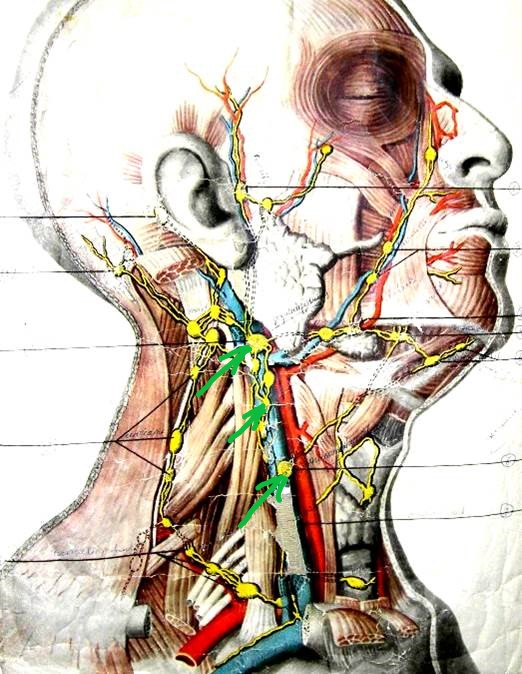 8. Какая группа лимфатических узлов отмечена на рисунке зелёными стрелками?  1. латеральные шейные глубокие лимфоузлы  2. поднижнечелюстные лимфоузлы  3. трахеобронхиальные лимфоузлы  4. заглоточные лимфоузлы9. Начальным звеном лимфатической системы являются:1. стволы	2. капилляры3. сосуды	4. протоки10. Отсутствуют лимфатические капилляры:1. в  костном мозге2. в головном и спином мозге	3. в глазном яблоке4. в кишечнике11. Грудной лимфатический проток собирает лимфу:1)	от органов и стенок таза2)	правой руки3)	правой половины груди5)	правой половины головы и шеи12. Правый лимфатический проток Не собирает лимфу:1)	правой половины груди2)	правой руки3)	правой ноги5)	правой половины головы и шеиРаздел 6 Анатомо-физиологические особенности системы органов пищеваренияТема 6.1. Анатомо-физиологические особенности полости рта, глотки, пищевода, желудка, кишечника1.  В образовании полости рта не участвует:
1. твёрдое и мягкое небо
2. мышечная диафрагма и язык
3. губы и щеки
4. ротовая часть глотки2.  Преддверие рта сообщается с собственно полостью рта при сомкнутых челюстях через
1. щель позади последних коренных зубов
2. хоаны
3. зев
4. евстахиеву трубу3.  В языке отсутствует следующая часть:
1. корень
2. основание
3. тело
4. верхушка4. Укажите место расположения язычной миндалины.  1. кончик языка  2. тело языка  3. боковая поверхность языка  4. корень языка  5.  Не является составной частью зуба:
1. коронка
2. головка
3. шейка
4. Корень6.  В твердое вещество зуба не входит:
1. дентин
2. эмаль
3. пульпа
4. цемент  7.  К 18 - 25 годам у человека имеется постоянных зубов:
1. 32
2. 28
3. 24
4. 208.  В отличие от взрослого человека у ребенка до 6-7 лет отсутствует:
1. резцы
2. клыки
3. малые коренные зубы
4. большие коренные зубы9. Выводной проток околоушной железы открывается в: 
1. подъязычной сосочек
2. уздечку языка 
3. мягкое небо 
4. преддверие рта10. Проток поднижнечелюстной слюнной железы открывается:  1. У корня языка.  2. В области мягкого нёба.  3. На внутренней стенке щеки в области второго верхнего большого коренного зуба.  4. На подъязычном сосочке11.  В слюне содержится пищеварительные ферменты: 
1. птиалин /амилаза/, мальтаза
2. сахараза, лактаза
3. фосфатаза, липаза
4. пепсин, химозин12.  Фермент птиалин /амилаза/ действует гидролитически на :
1. белки 
2. жиры 
3. полисахариды
4. дисахариды13.  Слюна имеет реакцию:
1. слабокислую
2. слабощелочную
3. нейтральную
4. выраженнокислую14.  Глотка переходит в пищевод у взрослых на уровне позвонков:
1. 4-5 шейных
2. 6-7 шейных
3. 1-2 грудных
4. 3-4 грудных15. В глотке отсутствует  одна из частей:
1. носовая 
2. ротовая
3. пищеводная
4.гортанная16. Какой орган отмечен на рисунке зелёной стрелкой?  1.  носовая полость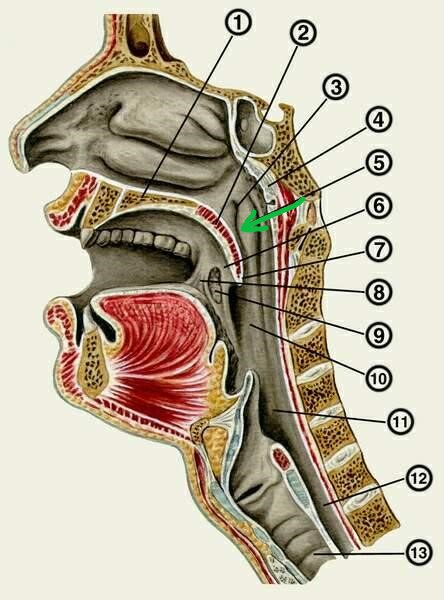   2.  носовая часть глотки  3.  ротовая  часть глотки  4.  гортанная часть глотки17. Глотка вверху прикрепляется   1.  к костям черепа   2.  к корню языка   3.  к хоанам   4.  к зеву 18. Пищевод не имеет сужения:
1. у его начала
2. на уровне раздвоения трахеи 
3. при прохождении через диафрагму
4. ниже диафрагмы19. В пищеводе не выделяют часть:
1. шейную         2. грудную          3. брюшную         4. поясничную20. Вместимость желудка у взрослого человека составляет в среднем около:
1. .        2. .            3. .                     4. . 21. Суточное количество желудочного сока у взрослого человека составляет
1. 1,5-.        2. 0,5-.              3. до .           4. более 2,5 л22.  Желудочный сок содержит в норме соляной кислоты в пределах: 
1. 0,1-0,3 %               2. 0,4-0,6 %              3. 0,8- 6,0 %                  4. 1-1,2 %23.  Соляную кислоту в желудке вырабатывают железистые клетки:
1. главные
2. обкладочные
3. добавочные
4. эндокриноциты24. Слизь в желудке  выделяют железистые клетки:
1.  главные
2. обкладочные
3. добавочные
4 эндокриноциты25.Гормон гастрин стимулирует обильную секрецию:
1. слюны        2. желудочного сока    3. желчи        4. кишечного сока26. Ферменты пепсин и гастриксин расщепляют белки пищи до: 
1. пептонов
2. полипептидов
3. пептидов
4. аминокислот27.  Липаза желудочного сока действует гидролитически на:
1. молочный сахар
2. растительные жиры
3. жир молока
4. тростниковый сахар28. Входной отдел желудка называется:1  кардиальный2  пилорический3  илеоцекальный4  нет верного ответа29. Ферменты желудочного сока действуют в среде:  1.  нейтральной                                                   2.  слабощелочной  3.  кислой                                                             4.  щелочной30. Какой орган прилежит к передней поверхности желудка?   1. левая почка   2. печень  3. поджелудочная железа    4. левый надпочечник 31.  В какую область живота проецируется пустой желудок?  1. в правую подрёберную  2. в левую подрёберную  3. в пупочную область  4. в правую подвздошно-паховую область32. Укажите части желудка.   1. тело, кардиальная часть, дно, привратниковая часть  2. головка, тело, хвост  3. дно, тело, шейка  4. верхушка, тело, дно, шейка33. Каким номером на рисунке отмечен пилорический отдел желудка?  1. 1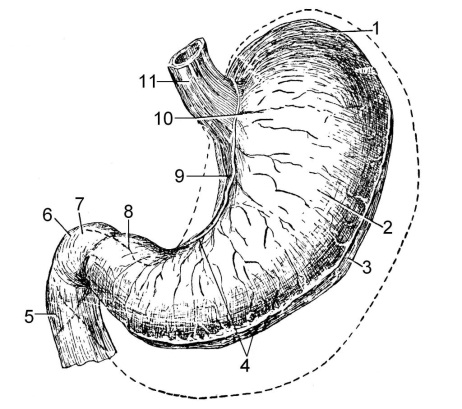   2. 2  3. 8  4. 934.  В состав тонкого кишечника не входит: 
1. слепая кишка      2. ДПК          3. тощая кишка          4. подвздошная кишка35. Для тонкого кишечника нехарактерно наличие:
1. кишечных ворсинок 
2. круговых складок 
3. микроворсинок
4. сальниковых отростков36. В ДПК открывается протоки , за исключением:
1. главного протока поджелудочной железы 
2. добавочного протока  поджелудочной железы 
3. общего печеночного потока
4. общего желчного протока37.  Групповые лимфоидные узелки /пейровы бляшки/ встречаются только в слизистой оболочке кишки:
1. двенадцатиперстной       2. тощей          3. подвздошной             4. слепой38. Укажите орган, в который открываются общий жёлчный и панкреатический протоки.   1. слепая кишка   2. подвздошная кишка    3. тощая кишка   4. двенадцатиперстная кишка39. Укажите отделы тонкой кишки в правильной последовательности:  1. двенадцатиперстная,  слепая кишка, подвздошная кишка    2. двенадцатиперстная, тощая кишка, подвздошная кишка    3. тощая кишка, подвздошная кишка    4. двенадцатиперстная, подвздошная, тощая кишка 40. Укажите протоки, открывающиеся на большом сосочке 12-ти перстной кишки.   1. общий желчный проток  и главный проток поджелудочной железы   2. общий желчный проток  и добавочный проток поджелудочной железы   3. общий печеночный проток и добавочный проток поджелудочной железы  4. общий печеночный проток и главный проток поджелудочной железы41. Наиболее эффективно всасывание веществ происходит:  1.  в толстой кишке                                        2.  в ротовой полости  3.  в желудке                                                               4.  в тонкой кишке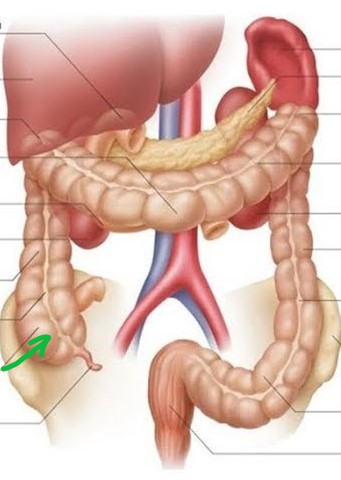 42. Какой орган отмечен зелёной стрелкой?  1. слепая кишка   2. подвздошная кишка    3. тощая кишка   4. двенадцатиперстная кишка43. Укажите части толстой кишки в правильной последовательности:   1. восходящая ободочная, поперечная ободочная, нисходящая ободочная, сигмовидная, прямая  2. слепая, нисходящая ободочная, поперечная ободочная, восходящая ободочная, сигмовидная,      прямая  3. слепая, восходящая ободочная, поперечная ободочная, нисходящая ободочная, сигмовидная,   прямая   4. слепая, восходящая ободочная, поперечная ободочная, нисходящая ободочная, сигмовидная, прямая44. Илеоцекальный клапан - это место перехода:  1.  пищевода в желудок  2.  желудка в ДПК  3. тонкой кишки в толстую  4. глотки в пищевод45. Илеоцекальный клапан находится между:  1.   Пищеводом и желудком.  2.   Двенадцатиперстной и тощей кишкой.  3.   Подвздошной и толстой кишкой.  4.   Сигмовидной и ободочной кишкой.46.  В какую область живота проецируется червеобразный отросток?  1. в правую подрёберную  2. в левую подрёберную  3. в пупочную область  4. в правую подвздошно-паховую область47. Где располагаются почки, мочеточники, надпочечники, поджелудочная железа, двенадцатиперстная кишка?  1. в брюшной полости  2. в средостении  3. в забрюшинном пространстве  4. в брюшинной полости48. Какова роль бифидобактерий и лактобактерий, живущих в толстой кишке?  1. подавляют размножение патогенных микроорганизмов и синтезируют витамины группы В  2. синтезируют витамин D  3. вызывают воспаление стенки кишки и брожение содержимого  4. превращают непрямой билирубин в прямой билирубинТема 6.2. Анатомо-физиологические особенности  пищеварительных желёз. Физиология пищеварения1. Масса печени у взрослого человека в норме составляет около:
1. 1-        2. 1,5-               3. 2-             4. 2,5-3 кг2.  Из многообразных функций печени у взрослого человека нетипичной является функция
1. обменная 
2. барьерная 
3. гомеостатическая
4. кроветворная3.  Основной структурно-функциональной единицей печени является:
1.  доля       2.  сегмент3. ацинус4. долька     4. Орган пищеварительной системы, где происходит концентрирование  желчи: 1.  печень                                                                                          2.  поджелудочная железа 3.  желчный  пузырь                                                                        4.  селезёнка5. Общий жёлчный проток образуется при слиянии: 1.  правого и левого печеночных протоков 2.  общего печеночного и пузырного протоков 3.  междольковых протоков  4.  внутридольковых протоков6. Островки Лангерганса расположены в: 1.   печени. 2.   стенке желудка. 3.   подвздошной кишке 4.   поджелудочной железе 7. Орган пищеварительной системы, где происходит очищение организма от токсинов: 1.  печень                                                                                          2.  поджелудочная железа  3.  желчный  пузырь                                                                         4.  прямая кишка8. Укажите анатомические образования, которые входят в ворота печени.   1. печеночная артерия, воротная вена, нервы  2. общий печёночный проток и лимфатические сосуды	  3. печёночные вены	  4. нижняя полая вена, аорта9.  В какую область живота проецируется большая часть печени?  1. в правую подрёберную  2. в левую подрёберную  3. в пупочную область  4. в правую подвздошно-паховую область10. Проток поджелудочной железы впадает:  1. в желудок                                                                                       2. в желчный пузырь  3. в двенадцатиперстную кишку                                                      4. в печень11. Какой  из пищеварительных соков эмульгирует жиры?  1.  желчь                                                                                                2.  кишечный сок  3.  желудочный сок                                                                               4.  сок поджелудочной железы12. Укажите, с какими органами соприкасается поджелудочная железа.   1. печень, передняя брюшная стенка  2. диафрагма, передняя брюшная стенка  3. 12-ти перстная кишка, желудок, селезёнка  4. сигмовидная кишка, передняя брюшная стенка13. В чём заключается экзокринная функция поджелудочной железы?  1. выработка панкреатического сока  2. выработка глюкагона и инсулина  3. выработка глюкагона   4. выработка инсулина14. Укажите, каким номером обозначен большой дуоденальный сосочек.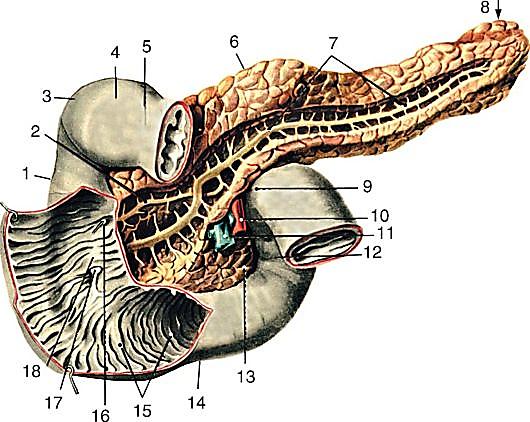   1. 7  2. 8  3. 16  4. 1715. Укажите, на уровне, каких позвонков располагается поджелудочная железа. 1.  XII-го грудного - 1-го поясничного позвонка   2.  I- III поясничных позвонков    3.  IV поясничного позвонка   4.  XI  грудного позвонка16. Укажите части, которые имеет поджелудочная железа.   1. тело, кардиальная часть, дно, привратниковая часть  2. головка, тело, хвост  3. дно, тело, шейка  4. верхушка, тело, дно, шейка17. Укажите связки печени:   1. серповидная связка, круглая связка, венечная связка  2. широкие связки, круглые связки  3. желудочно-ободочная связка  4. желудочно-селезёночная связка18. Укажите какие протоки печени, сливаясь образуют общий печеночный проток.   1. внутридольковые  2.  правый печеночный  3.  пузырный   4.  левый печеночный19. В какой сосуд впадают печеночные вены?  1.  в воротную вену  2.  в нижнюю полую вену  3.  в центральную вену  4.  в вены кишечника20. Укажите ферменты, которые содержится в поджелудочном соке:  1. амилаза, липаза, трипсин  2. пепсин, химозин  3. амилаза, мальтаза  4. энтерокиназа21. Ферменты поджелудочной железы действуют в среде:  1.   нейтральной                                                   2.   слабокислой  3.   кислой                                                             4.   щелочнойТема 6.3. Обмен веществ и энергии1. Метаболизм - это...   1. это химические и физические превращения веществ и энергии, происходящие в живом организме и обеспечивающие его жизнедеятельность.  2. это химические процессы, при которых простые вещества, соединяются друг с другом, образуя сложные вещества, способствуя построению и росту.  3. это расщепление, распад сложных веществ на простые с высвобождением энергии.  4. это обмен воды в организме.2. Какой вид энергии является для организма основным?   1. тепловая  2. механическая  3. электрическая  4. химическая3. Какая пища содержит большое количество белков?   1. гречневая каша  2. телятина  3. молоко  4. бананы4. Какой белок отвечает за поддержание онкотического давления?   1. гемоглобин  2. альбумин  3. миозин  4. фибриноген5. Какая пища содержит большое количество углеводов?   1. свинина  2. творог  3. хлеб  4. рыба6. Какое из соединений является сложным углеводом?  1. фруктоза  2. глюкоза  3. галактоза  4. гликоген7. Какой гормон отвечает за превращение глюкозы в гликоген?   1. тироксин  2. адреналин  3. соматотропин  4. инсулин8. Какая пища содержит большое количество жиров?   1. сыр  2. макароны  3. морковь  4. кукурузная каша9. Какое из соединений является сложным липидом?   1. фосфолипид  2. глицерин  3. насыщенная жирная кислота  4. ненасыщенная жирная кислота10. Какую функцию выполняют жиры?   1. участвуют в свёртывании крови  2. участвуют в терморегуляции  3. поддерживают онкотическое давление  4. поддерживают осмотическое давление11. Как называется давление, создаваемое солями?   1. осмотическое  2. онкотическое  3. гидростатическое  4. артериальное12. Какую функцию выполняет кальций в организме?   1. отвечает за рост волос и ногтей  2. участвует в свертывании крови  3. участвует в синтезе гормонов щитовидной железы  4. входит в состав гемоглобина13. Какой из витаминов является жирорастворимым?  1. витамин С  2. витамин Д  3. витамин В1  4. витамин В614. Где находится тепловой центр (центр терморегуляции)?   1. в спинном мозге  2. в продолговатом мозге  3. в гипоталамусе  4. в гипофизе15. В каком органе наиболее интенсивно образуется тепло?   1. в головном мозге  2. в селезёнке  3. в печени  4. в сердце16. При понижении температуры внешней среды происходит ...   1. расширение сосудов кожи  2. сужение сосудов кожи  3. расширение сосудов сердца  4. сужение сосудов сердцаРаздел 7. Анатомо-физиологические особенности системы органовмочеобразования и мочевыделенияТема 7.1.Анатомо-физиологические особенности системы органовмочеобразования и мочевыделения1. Какой из перечисленных органов не относится к мочевой системе?   1. Почка  2. Мочеточник  3. Семявыносящий проток  4. Мочеиспускательный канал2. Как называется структурно-функциональная единица почки?   1. Нефрон  2. Нейрон  3. малая почечная чашка  4. почечная пирамида3. На каком уровне располагаются почки?   1. На уровне средних грудных позвонков.  2. на уровне XII грудного – II поясничного позвонков  3. На уровне VIII грудного – I поясничного позвонков.  4. Справа и слева от крестца.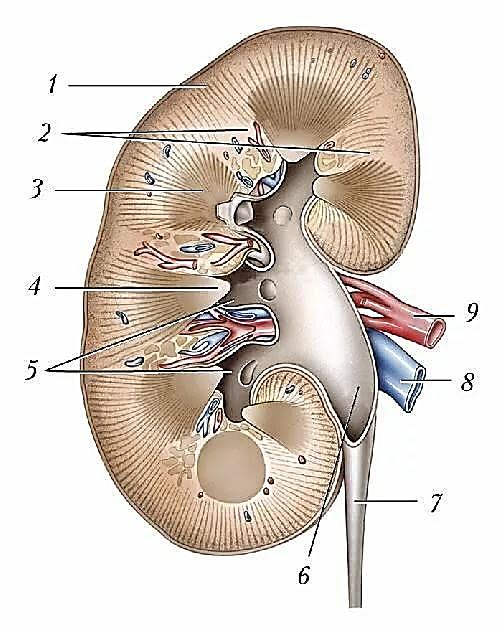 4. Какой элемент строения почки отмечен номером 5?   1. Почечный сосочек  2. Малая почечная чашка  3. Мозговое вещество почки  4. Пирамида5. Какая из мышц участвует в образовании почечного ложа?   1. Квадратная мышца поясницы  2. Прямая мышца живота  3. Поперечная мышца живота  4. Грушевидная мышца6. Где располагаются почки?   1. В предбрюшинной клетчатке  2. В брюшной полости  3. В средостении  4. В забрюшинном пространстве7. Правая и левая почки:  1.   расположены на одном уровне.  2.   правая ниже левой.  3.   левая ниже правой.  4.   у разных людей по-разному8. Какая из оболочек мочеточника является внутренней?   1. мышечная  2. серозная  3. адвентиция  4. слизистая9. Как называется кровеносный сосуд, отмеченный на рисунке зелёной стрелкой? 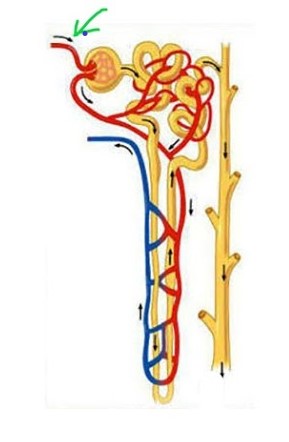   1. почечная артерия  2. приносящая артериола  3. выносящая артериола  4. сосудистый клубочек10. Укажите части мочевого пузыря.   1. тело, кардиальная часть, дно, привратниковая часть  2. головка, тело, хвост  3. дно, тело, перешеек, шейка  4. верхушка, тело, дно11. Какой орган прилежит спереди к мочевому пузырю у мужчин?   1. предстательная железа  2. тонкая кишка  3. лобковый симфиз  4. прямая кишка12. Каким номером отмечен мочевой пузырь на этом рисунке? 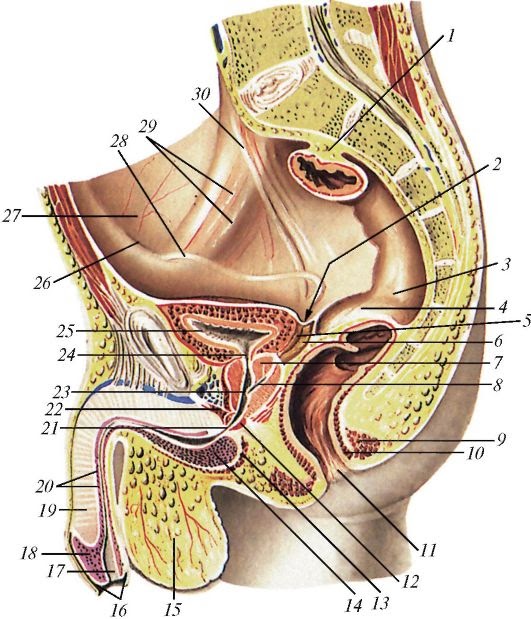  1. номер 4   2. номер 8 3. номер 14 4. номер 2513. Назовите части мужского мочеиспускательного канала:   1. воронка, ампула, перешеек  2.  предстательная, перепончатая,  губчатая  3. брюшная, тазовая, внутристеночная  4. яичковая, канатиковая, паховая, тазовая часть.Тема 7.2. Физиология органов мочеобразовательной и мочевыделительной системы1. В каком отделе нефрона происходит фильтрация?  1. в проксимальном извитом канальце  2. в почечном тельце  3. в дистальном извитом канальце  4. в петле Генле2.  В каком отделе нефрона происходит реабсорбция?  1. в проксимальном извитом канальце  2. в почечном тельце  3. в дистальном извитом канальце  4. в сосудистом клубочке3. Как называется процесс обратного всасывания в канальцах нефрона?  1. фильтрация   2. реабсорбция  3. секреция  4. синтез4. Какое вещество не должно содержаться в моче?   1. мочевина  2. креатинин  3. глюкоза  4. уробилин5. Суточное количество  конечной  мочи:  1.  0,5 л  2.  1,5 л  3.  15  л  4.  50  л6. Конечный продукт азотистого обмена является: 1.  моча; 2.  мочевина; 3.  вода; 4.  белок.7. Какого отдела в строении нефрона нет? 1.  сосудистого клубочка и капсулы; 2.  проксимального извитого канальца; 3.   дистального канальца; 4.  собирательных трубочек.8. В каком отделе нефрона  реабсорбируется большое количество воды?1.  в проксимальных канальцах; 2.  в дистальных канальцах; 3.  в петле Генле; 4.  в собирательных трубочках.9. В отличие от плазмы крови, в первичной моче нет:1.  глюкозы                                                                       2.  белков3.  солей                                                                             4.  нет верного ответа.10. За сутки образуется первичной мочи:1.  1, 5 л	2.  150–180 мл3.  150-170 л4.  130-200 млРаздел 8. Анатомо-физиологические особенности репродуктивной системы человека.Тема 8.1. Анатомия и физиология мужской репродуктивной системы1. На какие отделы подразделяются мужские половые органы?   1. На внутренние и наружные  2. На внутренние и внешние  3. На эндокринные и экзокринные  4. На половые и мочевые2. Какие гормоны вырабатывает яичко?   1. эстрогены  2. тестостерон  3. кортизол  4. адреналин3. Какая часть органа отмечена на рисунке? 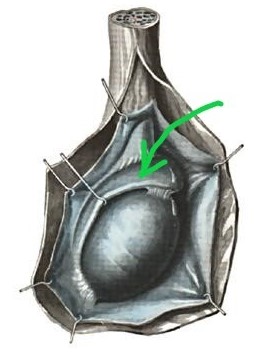   1.  семенной пузырек     2.  придаток яичка  3.  семенной канатик      4.  бульбоуретральная железа 4. Для какой железы семявыносящий проток является выводным протоком?   1. бульбоуретральная железа  2. семенной пузырёк  3. яичко  4. предстательная железа5. Каким номером на рисунке отмечена средняя доля предстательной железы? 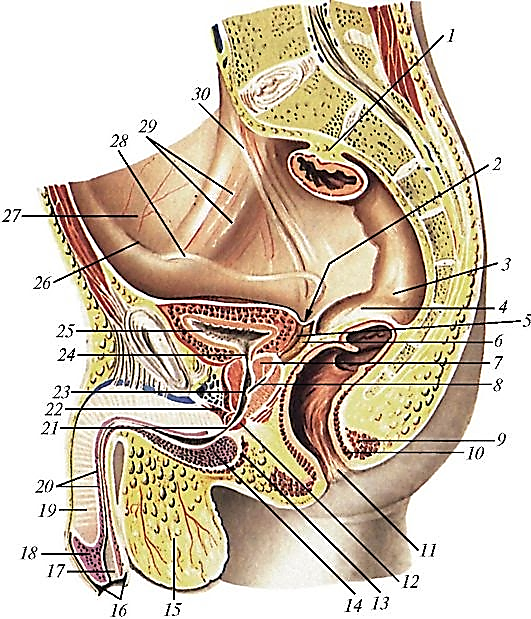  1. номер 6  2. номер 7  3. номер12  4. номер 146. Какой орган прилежит к предстательной железе сзади?   1. мочевой пузырь  2. мошонка  3. лобковый симфиз  4. прямая кишка7. Какую роль выполняют бульбоуретральные железы?   1. нейтрализуют кислую реакцию мочи в уретре  2. вырабатывают сперму  3. вырабатывают мужские половые гормоны  4. выделяют слизь8. Какие железы являются эндокринными?   1. бульбоуретральные железы  2. семенные пузырьки  3. простата  4. яички9. Что находится в паховом канале у мужчин?  1. семенной пузырек     2. круглая связка  3. семенной канатик      4. предстательная железа10. Сперматозоиды образуются:1. в извитых канальцах яичка2. в прямых канальцах яичка3. в семенных пузырьках4. в куперовых железах11. Начальная часть мужского мочеиспускательного канала:1. губчатая2. перепончатая3. кавернозная4. предстательная12. Произвольный сфинктер расположен в части мужского мочеиспускательного канала:1. губчатой2. перепончатой3. предстательной4. кавернозной13. В состав спермы не входит продукция:1. семенных пузырьков2.  куперовых желез3. предстательной железы4. надпочечников14. В состав спермы не входит продукция:1. семенных пузырьков2.  куперовых желез3. предстательной железы4. надпочечников15. Положение семенного пузырька:1. между мочевым пузырем и прямой кишкой2. под дном мочевого пузыря3. в промежности4. в паховом канале16. Предстательная железа находится:1. между мочевым пузырем и прямой кишкой2. под дном мочевого пузыря3. в промежности4. в паховом каналеТема 8.1. Анатомия и физиология женской репродуктивной системы1. Полый мышечный орган грушевидной формы, расположенный в малом тазу у женщины:1. яичники 2.матка3. маточные трубы 4.мочевой пузырь2. Нормальное положение матки:1. наклонена назад 2.смещена в сторону 3.наклонена вперед 4.стоит вертикально3. Отторжение слизистой оболочки матки, сопровождающиеся кровотечением, называется:1. овуляция2. овогенез 3.менструация 4.сперматогенез4. Маточные трубы, яйцеводы или: 1.евстахиевы трубы 2.фаллопиевы трубы 3.боталов проток 4.слезные каналы5.  В яичниках образуются1. сперматозоиды2. яйцеклетки 3.половые гормоны4. яйцеклетки и женские половые гормоны6. Эстрадиол и прогестерон – это:1. женские половые гормоны 2.мужские половые гормоны 3.андрогены 4.гонадотропины7. Женская половая клетка называется: 1.овоцит 2.яйцеклетка 3.овогония 4.овотида8. Как называется рост и развитие яйцеклетки? 1.гаметогенез 2.овуляция 3.овогенез 4.эякуляция9. Где расположен фолликул до его разрыва?1.в канальцах яичек2.в корковом слое яичников3. в мозговом веществе яичников4, нет верного ответа10. На месте лопнувшего фолликула, при наступлении беременности образуется: 1.плацента2. желтое тело3. желтое пятно 4.новый фолликул11. Какой гормон вырабатывается в желтом теле: 1.эстрадиол 2.меланин 3.прогестерон 4.тестостерон12. Средняя оболочка матки носит название:1. эндометрий2. периметрий3. миометрий 4.параметрий13. Наружная оболочка матки носит название: 1.эндометрий 2.периметрий 3. миометрий 4.параметрий14. Внутренняя оболочка матки носит название: 1.эндометрий 2.периметрий3. миометрий 4.параметрий15. Функции маточных труб: 1.место оплодотворения яйцеклетки 2.проведение яйцеклетки в полость матки 3.захват яйцеклетки 4.все верно16. Слизистая оболочка маточных труб представлена:1. мерцательным эпителием2. цилиндрическим эпителием 3.железистым эпителием 4.кубическим эпителием17. Гормоны, выделяемые, яичниками:1. эстрогены 2.андрогены 3.фолликулостимулирующий 4. лютеинизирующий18. Функция эстрогенов: 1.развитие вторичных женских половых признаков 2.рост матки при беременности 3.усиление роста слизистой матки в первую половину менструального цикла 4.способствует имплантации и развитию плода в матке19. Система жизнеобеспечения для развивающегося эмбриона – это: 1.молочные железы 2.плацента 3.плодные оболочки4. стенка матки20. Внедрение оплодотворенной яйцеклетки в разросшийся эндометрий называется: 1.секреция 2.овуляция 3.имплантация4. эпителизация21. Угасание функции яичников, прекращение овуляции и менструации называется:1.лактация2. овогенез3.климакс (менопауза) 4.стимуляция22. Гормон желтого тела – прогестерон – способствует:1. прекращению беременности       2.созреванию фолликула 3.развитию яйцеклетки                   4.сохранению беременности, росту молочных желез 23. Пространство между малыми половыми губами называется: 1.половая щель 2.мочеполовая диафрагма 3.преддверие влагалища 4.промежность24. К внутренним женским половым органам относят:   1. большие половые губы  2. клитор  3. влагалище  4. большая железа преддверия25. Какая из связок матки отмечена на рисунке красными точками? 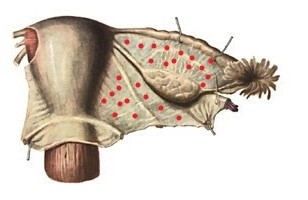   1. круглая связка матки  2. широкая связка матки  3. связка, подвешивающая яичник  4. серповидная связка26. В строении матки различают части:  1. тело, кардиальная часть, дно, привратниковая часть  2. головка, тело, хвост  3. дно, тело, шейка  4. верхушка, тело, дно27.  Зародыш человека в норме развивается в:  1. в матке.  2. в маточной трубе  3. в шейке матки  4. в брюшной полости28. Какой орган находится позади влагалища?   1. матка  2. мочевой пузырь  3. мочеиспускательный канал  4. прямая кишка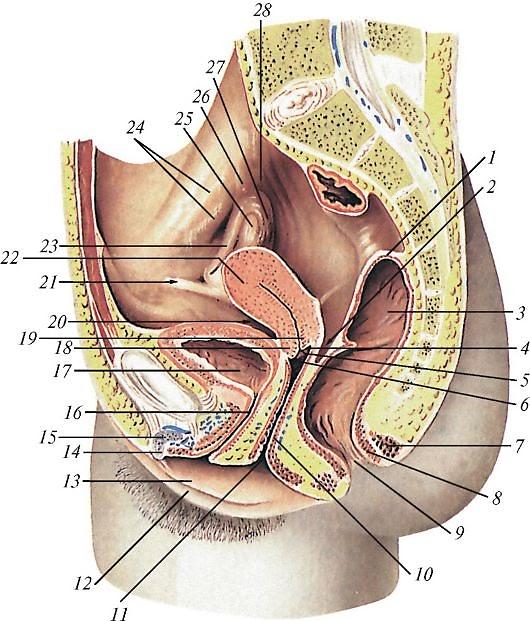 29. Под каким номером на рисунке отмечено влагалище?   1. номер 10  2. номер 16  3. номер 17  4. номер 1930. Каким номером отмечена шейка матки?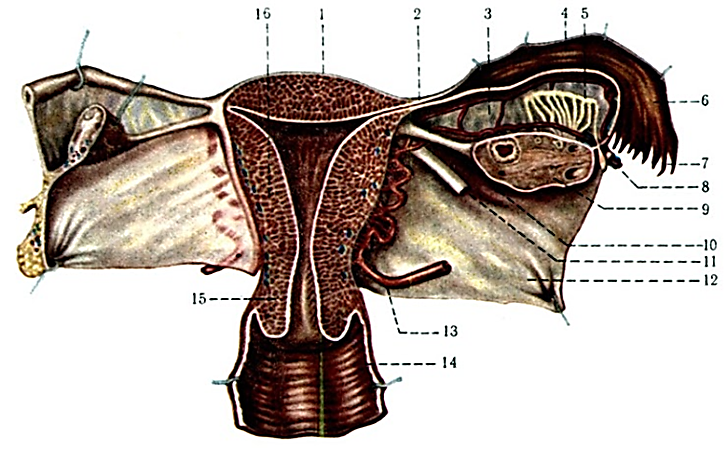   1. номер 1  2. номер 14  3. номер 15  4. номер 16Раздел 9. Внутренняя среда организма. Кровь.Тема 9.1. Гомеостаз. Состав, свойства, функции крови.1. Реакция крови в норме:  1.  слабокислая  2.  слабощелочная  3.  нейтральная  4.  очень кислая2. Эритроциты у взрослых образуются:  1.  в красном костном мозге  2.  в печени  3.  в селезёнке  4.  в лимфатических узлах3.  К свойствам лейкоцитов относится:  1.  выработка антител  2.  выработка ферментов  3.  выработка антигенов  4.  выработка антитоксинов4. Одной из главных функций гемоглобина является:  1.  ферментативная  2.  транспорт кислорода  3.  участие в свёртывании крови  4.  иммунная защита5. Основная функция тромбоцитов - это:  1.   ферментативная  2.   транспорт кислорода  3.   участие в свёртывании крови  4.   иммунная защита 6. Если из крови удалить форменные элементы, то останется:   1.  сыворотка  2.  вода  3.  лимфа  4.  плазма7. Основная функция лейкоцитов - это:  1.   ферментативная  2.   транспорт кислорода  3.   участие в свёртывании крови  4.   иммунная защита8. Какие клетки способны к амёбовидному передвижению за пределами сосудистого русла?  1. эритроциты  2. лейкоциты  3. тромбоциты  4. эндотелиальные клетки9. Какие клетки крови относится к зернистым лейкоцитам (гранулоцитам)?  1. эритроциты  2. тромбоциты  3. лимфоциты, моноциты  4. базофилы, эозинофилы, нейтрофилы10. Какие клетки крови относится к незернистым лейкоцитам (агранулоцитам)?  1. эритроциты  2. тромбоциты  3. лимфоциты, моноциты  4. базофилы, эозинофилы, нейтрофилы11. В основе иммунитета лежит способность клеток крови  1. образовывать тромб при ранениях  2. участвовать в выработке антител и фагоцитозе  3. осуществлять пластический обмен веществ  4. осуществлять энергетический обмен веществ12. Сущность свертывания крови заключается в  1.  склеивании эритроцитов  2.  превращении фибриногена в фибрин  3.  превращении В-лимфоцитов в плазматические клетки  4.  склеивании лейкоцитов13. Что из перечисленного является плазменными факторами свёртывания?  1. фибриноген, протромбин, кальций  2. гепарин  3. фибринолизин  4. гемоглобин14. Что из перечисленного является антикоагулянтами?  1. фибриноген, протромбин, кальций  2. гепарин  3. фибринолизин  4. гемоглобин15. Что из перечисленного способно растворять фибрин и тромбы?  1. фибриноген, протромбин, кальций  2. гепарин  3. фибринолизин  4. гемоглобин16. Количество эритроцитов в 1 мм3 (мкл) крови у мужчин составляет:1.  2 - 3 млн2.  3 - 4 млн3.  4,5 – 5,0 млн4.  4,5 - 5,5 млн17. Количество эритроцитов в 1 мм3 (мкл) крови у женщин составляет:1.  2,7-3,7 млн2.  4,0 - 4,5 млн3.  4,7-5,0 млн4.  5,7-6,7 млн18. В 1 л крови у мужчин в норме содержится гемоглобина в среднем:1.  100-130 г2.  140-155 г3.  160-190 г4.  130- 160 г19. В 1л  крови у женщин в норме содержится гемоглобина в среднем:1.  100-120 г2.  120-140 г3.  140-150 г4.  160-180 г20. Число лейкоцитов в 1 мм3 (мкл) крови у человека в норме должно быть в диапазоне:1.  3-8 тыс.2.  4-9 тыс.3.  5-10 тыс.4.  6-11 тыс.21. Количество тромбоцитов в 1 мм3 (мкл) крови у человека в норме составляет:1.  180- 360 тыс.2.  260-320 тыс.3.  280-420 тыс.4.  380-520 тыс.22. СОЭ в норме у мужчин составляет1.  0-1 мм/ч2.  1-10 мм/ч3.  2-15 мм/ч4.   20-30 мм/ч23. СОЭ в норме у женщин составляет:1.  2-15 мм/ч2.  1-10 мм/ч3.  10-25 мм/ч4.  15-30 мм/ч24. Сущность свертывания крови заключается в:1. склеивании эритроцитов2. превращении фибриногена в фибрин3. превращении лейкоцитов в лимфоциты4. склеивании лейкоцитов25. Лейкоцитарная формула это: 1. % соотношение отдельных видов лейкоцитов2. % соотношение лейкоцитов и эритроцитов 3. % соотношение эозинофилов и нейтрофилов 4. % соотношение всех форменных элементов крови между собой.26. Переливание несовместимой крови может вызвать: 1. снижение осмотической плотности эритроцитов; 2. повышение онкотического давления крови; 3. гемотрансфузионный шок; 4. замедление СОЭ крови.27. При переливании крови необходимо учитывать:1. группу крови       2. резус-фактор       3. группу крови и резус-фактор4. все верноТема 10.1. Анатомо-физиологические особенности формирования защиты организма человека. Особенности иммунной системы.1. Назовите функцию иммунной системы:   1. Формирование реакции в ответ на внедрение чужеродного антигена  2. Образование лимфы  3. Поддержание артериального давления  4. Агглютинация эритроцитов2. Какой орган относится к центральным органам иммунной системы?   1. Аппендикс  2. Селезёнка  3. Миндалины  4. Вилочковая железа3. Какой орган относится к периферическим органам иммунной системы?   1. Красный костный мозг  2. Селезёнка  3. Тимус  4. Вилочковая железа4. В каких костях находится красный костный мозг?   1. В диафизах трубчатых костей  2. В эпифизах трубчатых костей  3. В метафизах трубчатых костей  4. В апофизах трубчатых костей5. Какие клетки формируются в вилочковой железе?   1. Т-лимфоциты  2. В-лимфоциты  3. Нулевые лимфоциты  4. Моноциты6. Какие клетки осуществляют реакции клеточного иммунитета, то есть разрушают клетки собственного организма, поражённые вирусами или бактериями и опухолевые клетки?  1. В-лимфоциты  2. Т-хелперы  3. Т-супрессоры  4. Т-киллеры7. Какие клетки после трансформации начинают синтезировать антитела?   1. Макрофаги  2. Т-лимфоциты  3. В-лимфоциты  4. Нейтрофилы8. Сколько миндалин входит в состав лимфоидного кольца Пирогова – Вальдейера?   1. 4  2. 5  3. 6  4. 109. Где расположена селезёнка?  1. в брюшной полости  2. в средостении  3. в забрюшинном пространстве  4. в брюшинной полости10. В какую область живота проецируется аппендикс?   1. Надлобковую  2. Правую подвздошно-паховую  3. Левую подвздошно-паховую  4. Пупочную11. К какой разновидности относится иммунитет после вакцинации?  1. Врождённый  1. Приобретённый  3. Первичный  4. Вторичный12. Какие, из перечисленных являются факторами специфического иммунитета?   1. Кожа и слизистые оболочки.  2. Нормальная микрофлора организма.  3. Фагоцитоз  4. Антитела13. Как называется процесс активного поглощения клетками попадающих в организм патогенных живых или убитых микробов и других чужеродных частиц с последующим перевариванием?   1. Гемолиз  2. Фагоцитоз  3. Хемотаксис  4. Агглютинация14. Какие клетки способны синтезировать α-интерферон ?   1. Бактерии  2. Вирусы  3. Клетки, инфицированные вирусом  4. Эндотелиальные клетки15. Как называется способность иммунной системы при повторной встрече с антигеном формировать более активную и быструю иммунную реакцию?   1. Фагоцитоз  2. Иммунологическая память  3. Аллергия  4. ХемотаксисРаздел 11. Анатомо-физиологическиеособенности саморегуляции функций организма.Тема 11.1 Анатомо-физиологические особенности  эндокринной системы.1. Высшим эндокринным центром является:  1. щитовидная железа  2. надпочечники  3. гипофиз  4. гипоталамус2. Железы внутренней секреции вырабатывают гормоны, которые поступают:  1. в кишечник  2. в тканевую жидкость  3. в кровь  4. в лимфу3. Какие функции организма человека регулирует соматотропный гормон?  1. деятельность надпочечников  2. деятельность щитовидной железы  3. участвует в формировании половых признаков у подростков  4. регулирует рост и развитие детей и подростков, синтез белков в организме4. Гормоны, образующиеся в передней доле гипофиза:  1. тироксин, трийодтиронин   2. андренокортикотропный, гонадотропный  3. паратгормон, кальцитонин   4. окситоцин, вазопрессин5. Гормоны, находящиеся  в задней доле гипофиза:  1. тироксин, трийодтиронин   2. андренокортикотропный, гонадотропный  3. паратгормон, кальцитонин   4. окситоцин, вазопрессин6. Укажите место расположения гипофиза.  1. турецкое седло клиновидной кости черепа  2. внутри щитовидной железы  3. средостение  4. забрюшинное пространство7. Адренокортикотропный гормон (АКТГ), регулирует работу:  1.  секрецию мозгового вещества надпочечников   2.  половых желез  3.  щитовидной железы  4.  секрецию коркового вещества надпочечников8. Укажите функцию тироксина:  1. регулирует обмен веществ, увеличивает теплообразование, регулирует процессы роста  2. отвечает за половое созревание  3. регулирует обмен кальция и фосфора  4. влияет на созревание лимфоцитов9. Гормоном мозгового слоя надпочечников являются:  1. альдостерон  2. адреналин  3. прогестерон  4. кортизол10. Гормоном коркового слоя надпочечников являются:  1. альдостерон  2. адреналин  3. соматотропный гормон  4. норадреналин11. К глюкокортикоидам относится гормон:  1. альдостерон  2. кортизол  3. эстрадиол  4. паратгормон12. К минералокортикоидам относится гормон:  1. кортизол  2. альдостерон  3. прогестерон  4. паратгормон13. Гормоном яичников являются:  1. тестостерон  2. кортизол  3. гонадотропный гормон  4. эстрогены14.Гормонами яичка являются:  1. тестостерон  2. кортизол  3. гонадотропный гормон  4. эстрогены15. Островки Лангерганса поджелудочной железы вырабатывают:  1. тироксин  2. кортизол  3. инсулин  4. альдостерон16. Гормон поджелудочной железы – инсулин:  1. снижает уровень сахара в крови  2. повышает уровень сахара в крови  3. повышает уровень холестерина в крови  4. нет правильного ответа17. Назовите железу внутренней секреции, которая вырабатывает паратгормон.  1. околощитовидная  2. щитовидная   3. надпочечник  4. вилочковая18. Гормон поджелудочной железы – глюкагон:  1. снижает уровень сахара в крови  2. повышает уровень сахара в крови  3. повышает уровень холестерина в крови  4. нет правильного ответа19. Железа смешанной секреции:1.  щитовидная железа2. корковое вещество надпочечников3. эпифиз4. поджелудочная железа20. Вырабатывает окситоцин:1. гипоталамус2. гипофиз3. надпочечники4. шишковидное тело21. При гиперфункции передней доли гипофиза (избытке соматотропина) у взрослых развивается:1.  бронзовая болезнь;2.  микседема3.  акромегалия4.  гигантизм22. Тиреокальцитонин – это гормон железы:1. вилочковой2. щитовидной3. околощитовидной4. надпочечниковТема 11.2. Анатомо-физиологические особенности нервной системы.Классификация нервной системы. Спинной мозг.1.  Спинной мозг – это отдел :1. центральной нервной системы2. периферической нервной системы       3. вегетативной нервной системы4. соматической нервной системы2.  Боковые рога находятся на уровне:1. нижнего шейного сегмента2. всех грудных сегментов3. двух верхних поясничных сегментов4. все верно3. Тела двигательных нейронов находятся в:1. передних рогах2. боковых рогах3. задних рогах4. передних канатиках4. Тела вставочных нейронов находятся в:1. передних рогах2. боковых рогах3. задних рогах4. боковых канатиках5. Тела нейронов вегетативной нервной системы находятся в:1.  передних рогах спинного мозга2.  боковых рогах спинного мозга3.  задних рогах спинного мозга4.  все верно6. Количество сегментов в спинном мозге:1. 25			3.     312. 30			4.     327. Задние корешки спинного мозга содержат:1. чувствительные, центростремительные волокна2. двигательные, центробежные волокна3. тела вставочных нейронов4. тела двигательных нейронов8. Передние корешки спинного мозга содержат: 1. чувствительные, центростремительные волокна 2. двигательные, центробежные волокна 3. тела вставочных нейронов 4. тела двигательных нейронов9. При перерезке задних корешков спинного мозга:1.  сохраняется чувствительность2.  исчезает чувствительность3.  исчезает тонус мышц конечностей4.  сохраняется тонус мышц конечностей10. При перерезке передних корешков спинного мозга:1.  сохраняется чувствительность2.  исчезает чувствительность3.  исчезает тонус мышц конечностей4. сохраняется тонус мышц конечностей11. Спинномозговые нервы относятся к типу:1.  двигательных2.  чувствительных3.  смешанных4.  нет верного ответа12. Спинной мозг имеет утолщения:1.  шейное и грудное2.  шейное и поясничное3.  грудное и поясничное4.  шейное и крестцовое13. Белое вещество спинного мозга – это:1.  передние канатики2.  боковые канатики3.  задние канатики4.  все верно14. Спинной мозг покрыт оболочками в следующей последовательности:1.  твердая, мягкая, паутинная2.  твердая, паутинная, мягкая3.  твердая, сосудистая, паутинная4.  твердая, мягкая, сосудистая15. Спинной мозг имеет борозды:1.  переднюю срединную, заднюю срединную2.  переднюю латеральную, заднюю латеральную3.  переднюю срединную, переднюю латеральную, заднюю латеральную4. переднюю срединную, заднюю срединную, переднюю латеральную, заднюю латеральную16. Из скопления отростков нейронов образуется:  1. белое вещество  2. серое вещество  3. нейроглия  4. оболочка мозга17. Основная функция спинномозговой жидкости:1.  секреторная2.  трофическая3.  защитная4. опорная18. Из скопления тел нейронов образуется:  1. белое вещество  2. серое вещество  3. нейроглия  4. оболочка мозга19. Двигательные ядра спинного мозга расположены:1.  в передних рогах2.  в боковых рогах3.  в задних рогах4.  в передних канатиках20. Вегетативные ядра спинного мозга расположены:1.  в боковых канатиках2.  в боковых рогах3.  в передних канатиках4.  в передних рогах21. Верхняя граница спинного мозга расположена:  1. на уровне большого затылочного отверстия  2.  у нижнего края V шейного позвонка  3.  у верхнего края VII шейного позвонка  4. на уровне II поясничного позвонкаТема11.3. Головной мозг. Эмбриогенез. Ствол мозга: продолговатый, задний, средний и промежуточный мозг.1. Назовите отделы ствола мозга.  1.  продолговатый мозг, средний мозг, промежуточный мозг  2.  продолговатый мозг, мост, средний мозг, промежуточный мозг   3. продолговатый мозг, мост, средний мозг, промежуточный мозг, большие полушария  4. таламус, метаталамус, гипоталамус, эпиталамус2. Какой отдел мозга обозначен номером 4 (покрашен в жёлтый цвет)?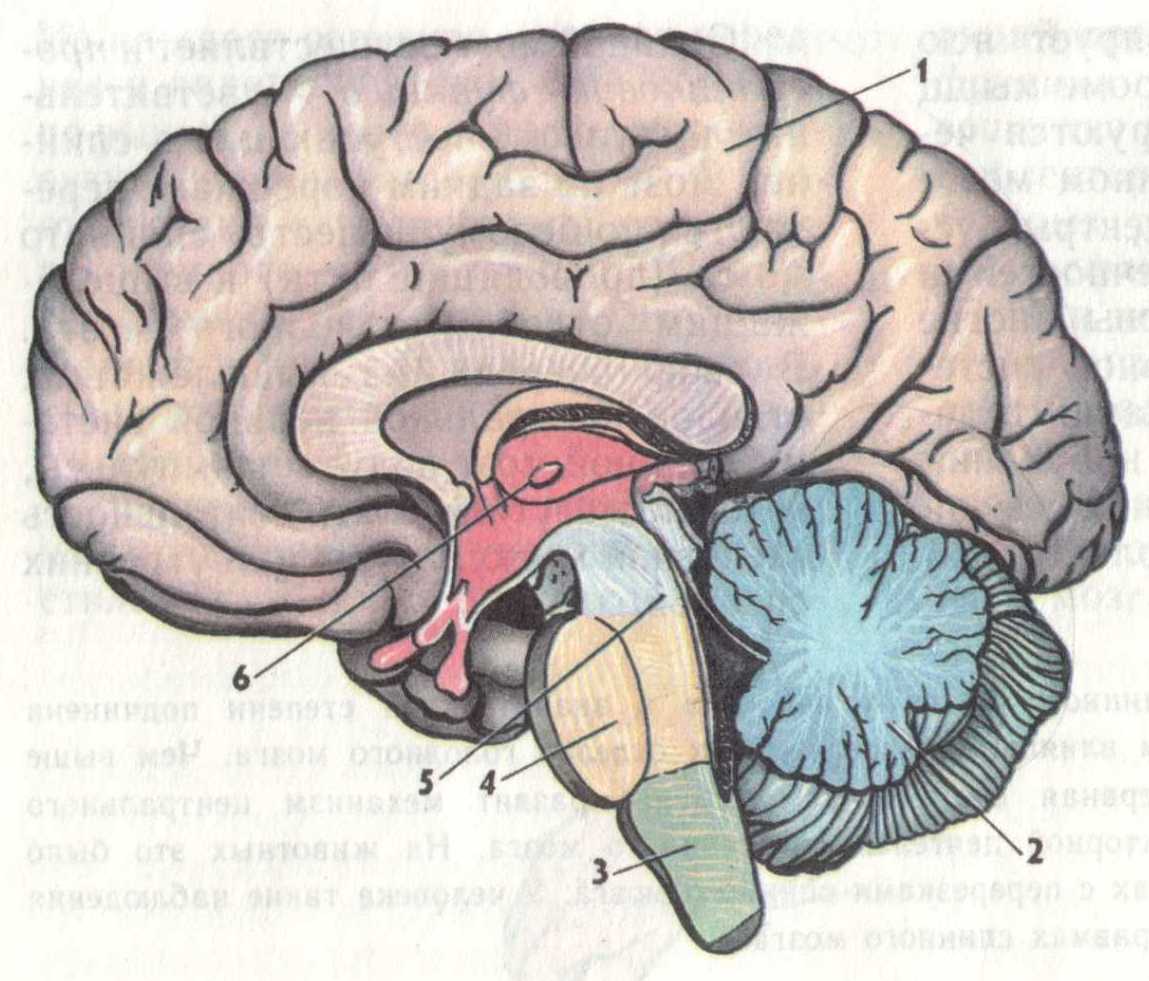   1. продолговатый мозг  2. мост  3. средний мозг  4. промежуточный мозг2. Какие проводящие пути залегают в 1 зоне (основание) ствола мозга?  1. чувствительные (восходящие) проводящие пути  2. двигательные (нисходящие) проводящие пути  3. чувствительные и двигательные проводящие пути  4. поперечно идущие волокна3. Какие проводящие пути залегают в 3 зоне (крыше) ствола мозга?  1. чувствительные (восходящие) проводящие пути  2. двигательные (нисходящие) проводящие пути  3. чувствительные и двигательные проводящие пути  4. поперечно идущие волокна4. Назовите нервные центры продолговатого мозга:  1. дыхательный, сосудодвигательный центры  2. высший эндокринный центр  3. высший вегетативный центр  4. центр артикуляции речи и центр письменной речи5. Назовите функции мозжечка:  1. регулирует мышечный тонус и обеспечивает координацию движений  2. участвует в терморегуляции  3. регулирует работу желез внутренней секреции  4. участвует в поддержании артериального давления6. К какому отделу головного мозга относится четверохолмие?  1. к продолговатому мозгу  2. к мосту  3. к среднему мозгу  4. к промежуточному мозгу7. К какому отделу головного мозга относится таламус?  1. к продолговатому мозгу  2. к мосту  3. к среднему мозгу  4. к промежуточному мозгу8. Назовите отделы промежуточного мозга:  1.  крыша мозга, ножки мозга  2.  мост, мозжечок  3.  таламус, метаталамус, гипоталамус, эпиталамус  4.  оливы, пирамиды9. В продолговатом мозге расположены ядра пар черепных нервов:1) с 9 по12       2) с 1 по 3          3) с 4 по 7            4) с 8 по 1010. В структуру продолговатого мозга входят:1) верхние холмики2) нижние холмики3) латеральные коленчатые тела4) пирамиды11. Ствол мозга составляет:1) мост, продолговатый мозг2) продолговатый мозг3) средний мозг, мост4) мост, продолговатый и средний мозг12. В мосту расположены ядра пар черепных нервов с:1) V по VI I I      2) I I I по IV       3) I I I по V          4) I по I I 13. Полостью продолговатого и заднего мозга является:1) водопровод среднего мозга2) I I I желудочек3) IV желудочек4) боковые желудочки14. С какими ножками мозжечка граничит продолговатый мозг?1) средние и нижние2) верхние3) нижние4) средние15. Трапециевидное тело – составная часть:1) среднего мозга2) моста3) продолговатого мозга4) мозжечка16.  Верхние холмики среднего мозга сообщаются с:1) латеральными коленчатыми телами промежуточного мозга2) медиальными коленчатыми телами промежуточного мозга3) таламусом4) эпиталамусом17. Шишковидное тело входит в состав:1) таламуса2)  гипоталамуса3) эпиталамуса4) метаталамуса18. Красное ядро среднего мозга выполняется функцию:1) поддержания тонуса скелетной мускулатуры2) подкоркового центра зрения3) подкоркового центра слуха4) отвечает за суставное мышечное чувство19. Чувствительные ядра зрительного бугра выполняют функцию:1) зрения2) обоняния3) через них проходят все виды чувствительности4) слуха20. Центр, регулирующий все виды обмена веществ, находится в:1)  эпиталамусе 2) гипоталамусе3) метаталамусе4) таламусе21. Гипофиз, хиазма, сосцевидное тело – структуры:1) гипоталамуса2) эпиталамуса3) метаталамуса4) таламуса22. Ядро шатра, пробковидное ядро и зубчатое ядро – структуры:1) продолговатого мозга2) мозжечка3) среднего мозга4) конечного мозга23. Медиальные коленчатые тела – центры:1. слуха   2. зрения          3. обоняния          4. равновесия24. Мозжечок регулирует:1 обоняние        2  равновесие         3  зрение           4  слух25. Серое вещество продолговатого мозга представлено:1 ядрами черепных нервов ( 8-5)2  ядрами оливы 3  красным ядром4  зубчатым ядром26. От продолговатого мозга берет начало нерв:1 тройничный         2 блуждающий        3 лицевой     4 блоковой27.  Околоушная слюнная железа иннервируется нервом, ядро которого заложено в:1 мозжечке2 покрышке моста3 среднем мозге4 продолговатом мозге28. Центры дыхания, чихания и кашля находятся:1 в промежуточном мозге2 в среднем мозге3 в продолговатом мозге4 в мосту29. Регулирует тонус мышц и согласовывает позы с движением:1 продолговатый мозг2 мост3 средний мозг4 мозжечок30. Осуществляет ориентировочные рефлексы на сильные зрительные и слуховые раздражители:1 продолговатый мозг2 мост3 средний мозг4 мозжечок31. Важнейшим подкорковым чувствительным центром является:1 таламус2 гипоталамус3 эпиталамус4 метаталамус32. Главный координирующий и регулирующий центр вегетативной нервной системы:1 таламус2 гипоталамус3 эпиталамус4 метаталамус33. Латеральные и медиальные коленчатые тела – это структуры:1 таламуса2 гипоталамуса3 эпиталамуса4 метаталамуса34. Центры терморегуляции, жажды, аппетита находятся:1. в гипоталамусе2. в таламусе3. в продолговатом мозге4. в среднем мозге35. Расстройства дыхания, нарушения глотания могут происходить при повреждениях:1. продолговатого мозга 2. мозжечка3. моста4. среднего мозга.36.  Нарушение движений глазного яблока наблюдается при поражении:1. продолговатого мозга 2. мозжечка3. моста4. среднего мозга 37. Нерв, иннервирующий зубы, отходит от:1. продолговатого мозга 2. мозжечка3. моста4. среднего мозга.38. Вкусовые сосочки языка иннервируются:1. языкоглоточным нервом2. подъязычным нервом3. лицевым нервом4. тройничным нервом39. Регулирует диаметр зрачка и кривизну хрусталика:1.  зрительный нерв2.  глазодвигательный нерв3.  глазничная ветвь тройничного нерва4.  блуждающий нерв40. В основании ножек среднего мозга проходят:1. афферентные пути сознательной чувствительности2. афферентные пути бессознательной чувствительности3. пирамидные пути4. экстрапирамидные путиТема 11.4. Функциональная анатомия конечного мозга.Анатомо-физиологические особенности  высшей нервной деятельности1. В составе больших полушарий имеются:  1.  кора, базальные ядра, обонятельный мозг  2.  мост, мозжечок  3.  таламус, метаталамус, гипоталамус, эпиталамус  4.  оливы, пирамиды2. Боковые желудочки - это полости:  1. больших полушарий  2. среднего мозга  3. промежуточного мозга  4. заднего мозга3. Корковый центр зрительного анализатора:  1. предцентральная извилина  2. постцентральная извилина  3. шпорная борозда  4. нижняя височная извилина4.  Корковый центр слухового анализатора:  1. предцентральная извилина  2. постцентральная извилина  3. шпорная борозда  4. верхняя височная извилина5. Какой участок коры головного мозга содержит центр кожной чувствительности?  1. предцентральная извилина  2. постцентральная извилина  3. шпорная борозда  4. нижняя височная извилина6. Какой участок коры головного мозга отвечает за произвольные движения поперечнополосатой скелетной мускулатуры?  1. предцентральная извилина  2. постцентральная извилина  3. верхняя теменная долька  4. средняя височная извилина7. Корковый конец вкусового анализатора находится:1. в нижней височной извилине 2. средней височной извилине3. крючке4. верхней височной извилине8. Корковый конец обонятельного  анализатора находится:1. в нижней височной извилине 2. средней височной извилине3. крючке4. верхней височной извилине9. Серое вещество конечного мозга:1. расположено снаружи (в виде коры)2. расположено внутри (в виде базальных ядер)3. расположено снаружи и внутри4. отсутствует         10. Через внутреннюю капсулу конечного мозга проходят:1. проекционные пути2. комиссуральные пути3. короткие ассоциативные пути4. длинные ассоциативные путиТема 11.5 Периферическая нервная система. Спинномозговые нервы.1. Диафрагмальный нерв берет начало от сплетения:1) крестцового    2) шейного3) плечевого        4) поясничного2. Кожу тыльной поверхности 2-5 пальцев начиная с большого иннервирует нерв:1) медиальный кожный нерв предплечья2) медиальный кожный нерв плеча3) локтевой4) лучевой3. Поясничное сплетение образовано спинальными нервами:1) передними ветвями 4-х нижних шейный нервом и 1-го грудного2) передними ветвями 4-х верхних шейных3) передними ветвями 4 и 5 поясничных, крестцовых и копчиковых4) передними ветвями 12-го грудинного и 1- 4 поясничного нервов4. Полусухожильную мышцу, полуперепончатую и двуглавую иннервирует нерв:1) нижний ягодичный2) верхний ягодичный3) половой4) седалищный5. Какие нервы относятся к  шейному сплетению?1) малый затылочный нерв, большой ушной нерв, поперечный нерв шеи, надключичные нервы, диафрагмальный нерв2) длинный грудной нерв, медиальный и латеральный грудные нервы, подлопаточный нерв, подмышечный нерв3) подвздошно-подчревный нерв, подвздошно-паховый нерв, бедренно-половой нерв, латеральный кожный нерв, бедренный нерв, запирательный нерв4) верхний и нижний ягодичный нервы, половой нерв, задний кожный нерв, седалищный нерв6. Какие нервы относятся к плечевому сплетению? 1) малый затылочный нерв, большой ушной нерв, поперечный нерв шеи, надключичные нервы, диафрагмальный нерв2) длинный грудной нерв, медиальный и латеральный грудные нервы, подлопаточный нерв, подмышечный нерв3) подвздошно-подчревный нерв, подвздошно-паховый нерв, бедренно-половой нерв, латеральный кожный нерв, бедренный нерв, запирательный нерв4) верхний и нижний ягодичный нервы, половой нерв, задний кожный нерв, седалищный нерв7. Какие нервы относятся к поясничному сплетению?1) малый затылочный нерв, большой ушной нерв, поперечный нерв шеи, надключичные нервы, диафрагмальный нерв2) длинный грудной нерв, медиальный и латеральный грудные нервы, подлопаточный нерв, подмышечный нерв3) подвздошно-подчревный нерв, подвздошно-паховый нерв, бедренно-половой нерв, латеральный кожный нерв, бедренный нерв, запирательный нерв4) верхний и нижний ягодичный нервы, половой нерв, задний кожный нерв, седалищный нерв8.  Какие нервы относятся к крестцовому сплетению?1) длинный грудной нерв, медиальный и латеральный грудные нервы, подлопаточный нерв, подмышечный нерв 2); малый затылочный нерв, большой ушной нерв, поперечный нерв шеи, надключичные нервы, диафрагмальный нерв3) подвздошно-подчревный нерв, подвздошно-паховый нерв, бедренно-половой нерв, латеральный кожный нерв, бедренный нерв, запирательный нерв4) верхний и нижний ягодичный нервы, половой нерв, задний кожный нерв, седалищный нервТема 11.7. Анатомо-физиологические особенности вегетативной нервной системыВегетативная нервная система:   1.  иннервирует скелетные мышцы  2.  иннервирует внутренние органы  3. обеспечивает чувствительность кожи  4. обеспечивает чувствительность слизистых оболочекКакие отделы вегетативной нервной системы различают?  1. парасимпатический, симпатический  2. вегетативный, соматический  3. автономный, соматический  4. чувствительный, двигательныйЦентральные отделы парасимпатического отдела вегетативной нервной системы расположены:  1. в стволе головного мозга  2. в боковых рогах шейных сегментов спинного мозга   3. в боковых рогах грудных сегментов спинного мозга  4. в боковых рогах поясничных сегментов спинного мозга4. Каким образом парасимпатическая нервная система влияет на внутренние органы?  1. бронхи суживаются, секреция бронхиальных желёз повышается  2. стенка желудка расслабляется, сфинктер сжимается  3. зрачок расширяется  4. артериальное давление повышается5. Каким образом симпатическая нервная система влияет на внутренние органы?  1. бронхи суживаются, секреция бронхиальных желёз повышается  2. стенка желудка расслабляется, сфинктер сжимается  3. частота сердечных сокращений понижается  4. секреция слюнных желёз усиливается (жидкая слюна)6.	Центральные отделы симпатического отдела вегетативной нервной системы расположены:  1. в стволе головного мозга  2. в боковых рогах шейных сегментов спинного мозга   3. в боковых рогах грудных сегментов спинного мозга 4. в боковых рогах поясничных сегментов спинного мозга7. Нейроны симпатической системы располагаются в основном:
1. среднем мозге
2. продолговатом мозге
3. грудном и поясничном сегментах спинного мозга
4. крестцовых сегментах спинного мозга.8. В спинном мозге нейроны парасимпатической системы располагаются в отделе:
1. шейном
2. грудном
3. поясничном
4. крестцовом.9.  Эфферентный путь вегетативного рефлекса является:
1. 1-нейронным
2. 2-нейронным
3. 3-нейронным
4. 4-нейронным.10.  Эфферентный путь соматического рефлекса является:
1. 1-нейронным
2. 2-нейронным
3. 3-нейронным
4. 4-нейронным.11.  Скорость проведения импульсов по вегетативным волокнам по сравнению со скоростью по соматическим волокнам:
1. выше
2. ниже
3. одинакова
4. несколько выше.12.  Симпатическая нервная система обеспечивает:
1. состояние покоя
2. анаболизм
3. деятельное состояние
4. сохранение энергии.13.  Парасимпатическая система обеспечивает:
1. катаболизм
2. деятельное состояние
3. быстрый расход энергии
4. состояние покоя, анаболизм, сохранение энергии.23. Повышение тонуса парасимпатической нервной системы сопровождается:   1. снижением силы и частоты сокращений сердца 2. повышением артериального давления3. расширением бронхов4. усилением потоотделения.24. При повышении тонуса симпатической нервной системы:1. повышается артериальное давление 2. увеличивается содержание глюкозы в крови3. снижается тонус желудочно-кишечного тракта 4. все верно.Тема 11.8. Сенсорные системы. Органы чувств. Понятие об анализаторах. Орган вкуса и обоняния. Кожа и её производныеТема 11.9. Анатомо-физиологические особенности органа зрения, органа слуха и равновесия1. Какие части различают у каждого анализатора?  1. зрительная, слуховая, вестибулярная  2. чувствительная, двигательная  3. периферическая, центральная   4. периферическая,  проводниковая,  центральная2. Вкусовые рецепторы раздражаются:  1.  твердыми веществами  2.  газообразными веществами   3.  любыми веществами   4.  химическими веществами, растворенными в жидкости3. На корне языка расположены рецепторы, чувствительные к:  1. сладкому   2.  кислому  3. горькому  4. солёному4. Обонятельные рецепторы раздражаются:  1.  твердыми веществами  2.  газообразными веществами   3.  любыми веществами   4.  химическими веществами, растворенными в носовой слизи5. Назовите функции кожи:  1. защитная, выделительная, рецепторная, функция теплоотдачи  2. трофическая, защитная, выделительная, рецепторная  3. пластическая, рецепторная, функция теплоотдачи  4. регуляторная, защитная, выделительная, рецепторная6. Какой витамин синтезируется в коже под влиянием солнечных лучей?  1. А  2. D  3. Е  4. К7. Укажите слои кожи:  1. эпидермис, дерма  2. эпидермис, мышечный слой, адвентиция  3. эпидермис, адвентиция  4. дерма, мышечный слой8. Фоторецепторы находятся:  1. в радужке  2. в стекловидном теле  3. в сетчатке  4. в склере9. Радужка — это часть:  1. склеры  2. сосудистой оболочки  3. сетчатки  4. фиброзной оболочки10.  Зрачок расположен в:  1. роговице  2. сетчатке  3. радужке  4. склере11. При ярком освещении у человека в основном работают:  1. палочки  2. колбочки  3. колбочки и палочки  4. пигментные клетки 12.  Укажите функцию хрусталика:  1.  регулирование количества света, поступающего на сетчатку;  2.  преломление и фокусировка световых лучей;  3.  защита сетчатки от яркого света;  4.  распознавание зрительной информации.13. Каким номером обозначена сетчатка глаза?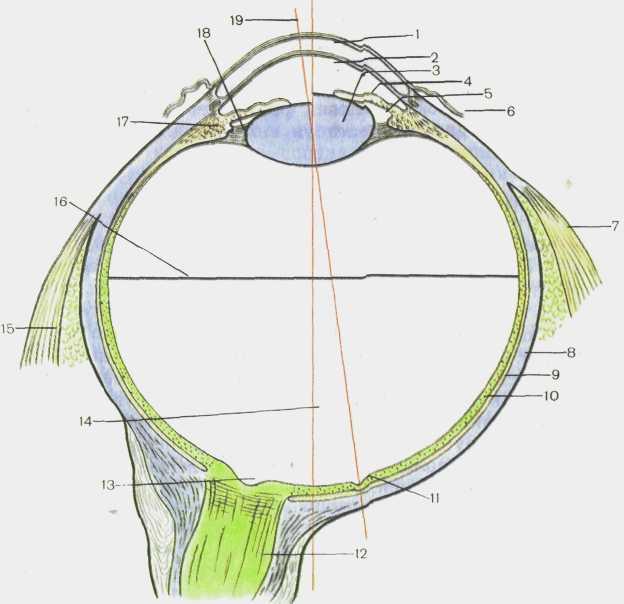   1. 4  2. 8  3. 9  4. 1014.  Слезная железа относится к железам:  1. внутренней секреции  2. внешней секреции  3. смешанной секреции  4. эндокринным15. К среднему уху относится:  1. улитка  2. полукружные каналы  3. барабанная полость  4. ушная раковина16. Слуховые косточки человека расположены в правильном порядке…  1. наковальня, молоточек, стремечко  2.  молоточек, наковальня, стремечко  3. стремечко, молоточек, наковальня  4.  наковальня, стремечко, молоточек17. Какая структура отмечена на рисунке под номером 4?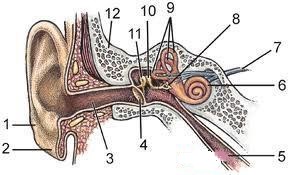   1. молоточек  2. наковальня  3. стремечко  4. барабанная перепонка18.  Слуховая труба соединяет:  1. среднее ухо с глоткой  2. среднее ухо с гортанью  3. внутреннее ухо с носовой полостью  4. внутреннее ухо с глоткой19.Периферическую часть слухового анализатора образуют:  1. барабанная перепонка  2. рецепторы в преддверии и полукружных протоках  3. преддверно-улитковый нерв  4. кортиев орган20. Что входит в состав внутреннего уха?  1. слуховая труба  2. полукружные каналы  3. барабанная полость  4. наружный слуховой проход21.  Чем заполнена барабанная полость?  1. эндолимфой  2. перилимфой  3. слизью  4. воздухом22. Какова функция вестибулярного анализатора?  1. воспринимает положение головы в пространстве  2. воспринимает перемещение головы в пространстве  3. воспринимает положение и перемещение головы в пространстве  4. отвечает за координацию движений23.Периферическую часть вестибулярного анализатора образуют:  1. барабанная перепонка  2. рецепторы в преддверии и полукружных протоках  3. преддверно-улитковый нерв  4. кортиев органНаименование разделов и темРаздел 1. Анатомия и физиология как основные естественно-научные дисциплины, изучающие структуры и механизмы, обеспечивающие жизнедеятельность   человека.2Тема1.1  Анатомо-физиологические особенности формирования потребностей  человека. Человек как предмет изучения анатомии и физиологии.Раздел 2. Отдельные вопросы цитологии и гистологии.6Тема 2.1. Основы цитологии. Клетка. Строение и  жизненный цикл клетки.Тема 2.2 Основы гистологии. Эпителиальные, мышечные, соединительная и нервная ткани.Раздел 3. Анатомо-физиологические особенности органов движения и опоры. Остеология. Миология.8Тема 3.1. Остеоартросиндесмология. Виды соединения костей. Тема 3.2 Кости и топография черепа. Виды соединения костей черепаТема 3.3. Анатомо - функциональные особенности скелета туловища.Тема 3.4. Анатомо-функциональные  особенности скелета верхних и нижних конечностей.Тема 3.5. Общие вопросы миологии.  Мышцы головы и шеи.Тема 3.6. Мышцы туловищаТема 3.7. Мышцы плечевого пояса и свободной верхней конечности.Тема 3.8. Мышцы тазового пояса и свободной нижней конечностиРаздел 4. Анатомо-физиологические особенности системы органов  дыхания.24Тема 4.1. Анатомо-физиологические особенности  дыхательных путейТема 4.2. Анатомо-физиологические особенности лёгких. Плевра. Средостение. Физиология дыхания.Раздел 5 Анатомо-физиологические особенности систем органов кровообращения и   лимфообращения.30Тема 5.1. Анатомо-физиологические особенности сердечно- сосудистой системы. Анатомия сердца.Тема 5.2. Сосуды малого  круга кровообращения. Кровообращение плода.Тема 5.3. Артерии и вены большого круга кровообращения. Особенности коронарного кровообращенияТема 5.4. Физиология сердечно – сосудистой системыТема 5.5. Анатомо-физиологические  особенности  лимфатической системыРаздел 6 Анатомо-физиологические особенности системы органов пищеварения.44Тема 6.1. Анатомо-физиологические особенности полости рта, глотки, пищевода, желудка, кишечникаТема 6.2. Анатомо-физиологические особенности  пищеварительных желёз. Физиология пищеваренияТема 6.3. Обмен веществ и энергииРаздел 7. Анатомо-физиологические особенности системы органов мочеобразования и мочевыделения56Тема 7.1.Анатомо-физиологические особенности системы органов мочеобразования и мочевыделенияТема 7.2. Физиология органов мочеобразовательной и мочевыделительной системыРаздел 8. Анатомо-физиологические особенности репродуктивной системы человека.60Тема 8.1. Анатомия и физиология женской репродуктивной системыТема 8.2. Анатомия и физиология мужской репродуктивной системыРаздел 9. Внутренняя среда организма. Кровь.67Тема 9.1. Гомеостаз. Состав, свойства, функции крови.Раздел 10. Процесс защиты организма отвоздействий внешней и внутренней среды.71Тема 10.1. Анатомо-физиологические особенности формирования защиты организма человека. Особенности иммунной системы.Раздел 11. Анатомо-физиологическиеособенности саморегуляции функций организма.73Тема 11.1 Анатомо-физиологические особенности  эндокринной системы. Тема 11.2. Анатомо-физиологические особенности нервной системы. Классификация нервной системы. Спинной мозг.Тема11.3. Головной мозг. Эмбриогенез. Ствол мозга: продолговатый, задний, средний и промежуточный мозг.Тема 11.4. Функциональная анатомия конечного мозга. Анатомо-физиологические особенности  высшей нервной деятельностиТема 11.5. Периферическая нервная система. Спинномозговые нервыТема 11.6. Анатомо-физиологические особенности черепных нервовТема 11.7. Анатомо-физиологические особенности вегетативной нервной системыТема 11.8. Сенсорные системы. Органы чувств. Понятие об анализаторах. Орган вкуса и обоняния. Кожа и её производныеТема 11.9. Анатомо-физиологические особенности органа зрения, органа слуха и равновесия